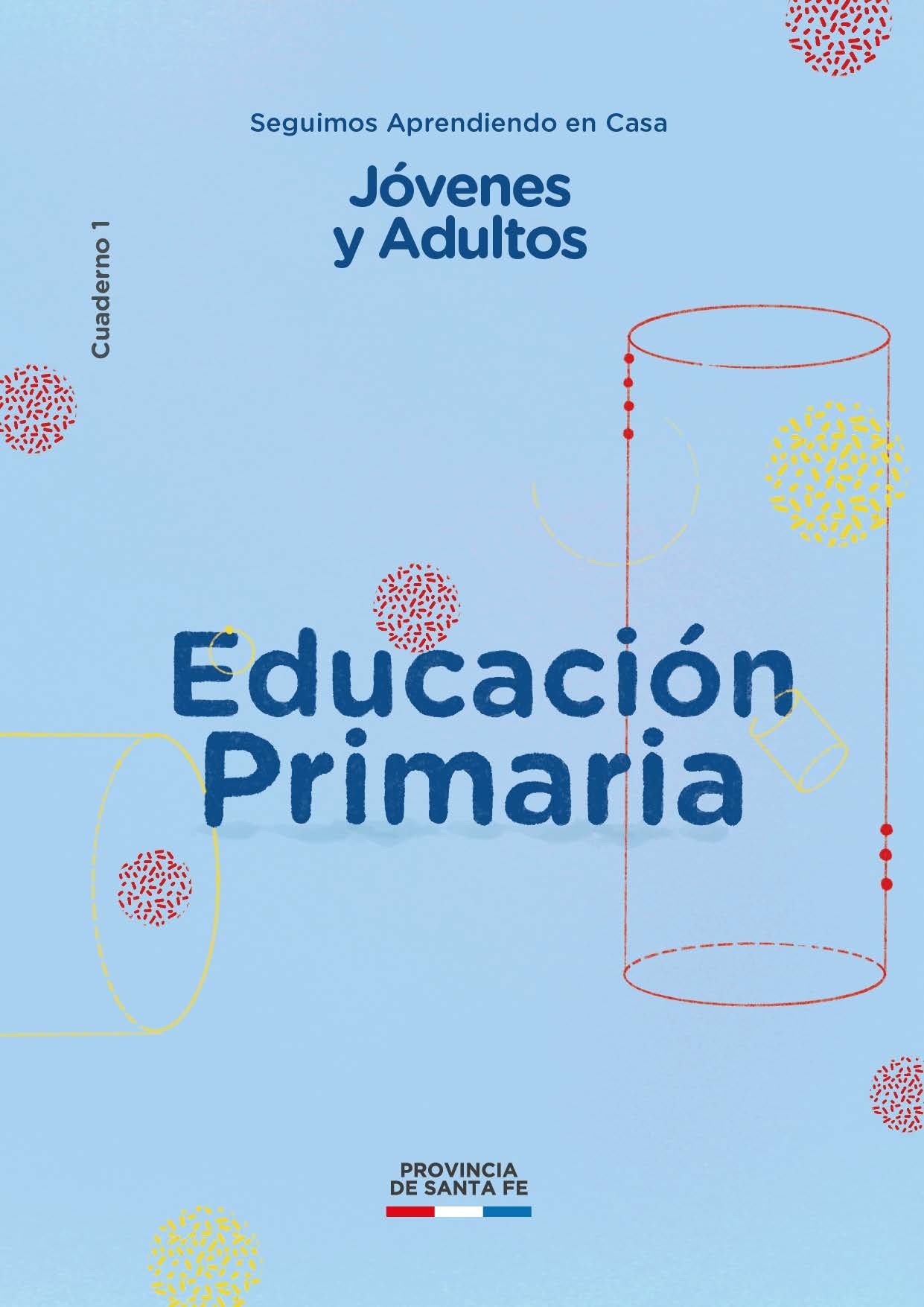 Seguimos Aprendiendo en CasaEducación PrimariaCuaderno 1JÓVENES Y ADULTOS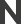 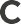 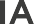 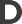 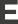 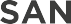 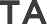 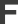 AUTORIDADESGobernadorde la Provincia de Santa FeOMAR PEROTTIMinistra de EducaciónADRIANA EMA CANTEROSecretario de EducaciónVÍCTOR HUGO DEBLOCSecretaria de Gestión Territorial EducativaROSARIO GUADALUPE CRISTIANISecretario de AdministaciónCRISTIAN ANDRÉS KUVERLINGSubsecretaria de Desarrollo Curricular y Formación DocentePATRICIA CLAUDIA PETEANSubsecretaria de Educación InicialROSA ANA CENCHASubsecretaria de Educación PrimariaNANCI NOEMÍ ALARIOSubsecretario de Educación SecundariaGREGORIO ESTANISLAO VIETTOSubsecretaria de Educación SuperiorPATRICIA CAROLINA MOSCATODirector Provincial de Educación PrivadaRODOLFO CAMILO FABUCCIDirectora Provincial de Educación EspecialANALÍA SILVANA BELLADirector Provincial de Educación TécnicaSALVADOR FERNANDO HADADDirector Provincial de Educación FísicaALFREDO  GUILLERMO GIANSILYDirectora Provincial de Educación Permanente de Jóvenes y AdultosLUCÍA NORA SALINASDirector Provincial de Educación RuralUBALDO ANÍBAL LÓPEZDirectora Provincial de Educación Intercultural Bilingüe ALEJANDRA MARIELA CIANDirectora Provincial de Educación Hospitalaria y DomiciliariaRAQUEL SUSANA TIBALDODirector Provincial de Educaciónen Contextos de Privación de la LibertadMATÍAS SOLMIDirector Provincial de Tecnologías EducativasNORBERTO DANIEL PELLEGRINIDirectora Provincial de Bienestar DocenteANABELLA CARINA FIERRODirectora Provincial de Equidad y DerechosVANINA PAOLA FLESIACoordinador de Formación Profesional y Capacitación LaboralCLAUDIO ENRIQUE HERRERASupervisor General de Educación PrivadaRICARDO NORBERTO GONZÁLEZDiseño editorialDiagramaciónCAROLINA IBAÑEZPortadaCAMILA MALLOZZIA los estudiantes:La llegada de este cuaderno a cada uno de ustedes, es un gesto de cuidado    que queremos expresar. Es muy importante para nosotros la voluntad que han expresado, de terminar sus estudios, de volver a aprender en la escuela.Apreciamos el esfuerzo al comprobar que forman parte de los estudiantes santafesinos al haberse matriculado en nuestras instituciones.Esa presencia de cada uno de ustedes es lo que ponemos en valor y por eso queremos acompañarlos especialmente en este recorrido que hoy hacemos en un tiempo difícil.La pandemia nos impuso el distanciamiento pero igual queremos estar cerca.Por eso la escuela va a su encuentro y hoy llega con este cuaderno pensado para ustedes.¡¡Ánimo!! Juntos podemos transitar esta etapa y alcanzar lo que nos propusimos. Cordialmente.Ministra de Educación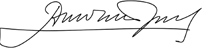 Estimado Alumno/a de la Educación de jóvenes y adultos:En algún momento de tu vida tu trayectoria escolar se interrumpió. Algunas condiciones desfavorables hicieron obstáculo y no pudiste continuar aprendiendo en la escuela.Lo importante es que en este tiempo decidiste darle continuidad a tu formación y el es- tado democrático puso a disposición una escuela que acompañe tu vuelta, que apoye tu deseo de seguir aprendiendo y obtener un certificado o un título; y eso está muy bueno porque es tu derecho. Y a los derechos no se renuncian.Estas ejerciendo ese derecho en tiempos de pandemia. Se ha desatado este año en gran parte del mundo el Covid 19, una enfermedad que expande los contagios y que a la vez obligo a la sociedad a desarrollar una experiencia intensa de cuidar la vida y la salud de nuestras comunidades.Es difícil convivir con otras personas en aislamiento, con barbijos y con distanciamiento social. Evidentemente estamos aprendiendo cosas nuevas, actitudes distintas, nuevas relaciones con la salud.También están cambiando los modos de aprender y los recursos para enseñar: usamos tecnologías para la información y comunicación, comunicaciones por whatsApp, aulas virtuales, clases filmadas, pequeños videos, cuadernos producidos por el Ministerio, ma- teriales fotocopiados para el aprendizaje.Tenemos que aprender en casa; a veces sólo, a veces con un familiar, otras veces com- partiendo preguntas y dudas con algún compañero, y con las ayudas de los maestros y profesores a la distancia. Muchas cosas están cambiando.Lo que no cambia es la convicción de que todo alumno/a en cualquier tiempo de su vida tiene derecho a aprender, a descubrir el mundo que lo rodea, a leer y escribir, a resolver problemas, a conocer la historia, a descubrir el ambiente cercano. El Estado y la escuela tienen que asegurar que desarrolles una trayectoria escolar continua, con aprendizajes significativos para tu proyecto de vida que desarrollas con otros en tu barrio,en tu pue- blo, en tu ciudad.Este cuaderno que hemos preparado para jóvenes y adultos es un plan con actividades, contenidos y materiales que invita a realizar un recorrido ordenado y sin prisa, con las pausas necesarias para construir conocimientos que te ayuden a comprender el mundo y las realidades que habitas.Esperamos que el cuaderno te entusiasme, que te de ganas de transitarlo y de seguir aprendiendo.Buena tarea.Hasta pronto.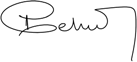 Sí, como dice Hanna Arendt (1974)1, las sociedades democráticas son aquellas que garantizan a sus miembros el derecho a tener derechos, la educación debe serentendida como un derecho que da derechos.Pineau, Pablo (2008)A la comunidad Educativa de las escuelas para jóvenes y adultas/osUno de los desafíos y también una de las características de la modalidad educativa de jóvenes y adultos, es pensar y poner en ejercicio prácticas pedagógicas que centren el eje de su acción en la construcción de una escuela promotora de derechos. La educación de adultas/os, es un espacio de restitución de derechos, como lo es el de la Educación con sus múltiples dimensiones.Como sostiene Pineau (2008): «Poner el foco en comprender a la educación como dere- cho implica tener como punto de partida la comprensión del otro como sujeto de dere- chos. El otro-alumno no es un sujeto incompleto, un futuro peligro social o un portador de intereses, sino alguien que posee ciertos derechos, con derecho a ejercitarlos, ampliarlos, y sumar nuevos».2Este contexto de pandemia ha profundizado las desiguales condiciones de acceso de muchos sectores de la ciudadanía a derechos básicos y este material educativo que pro- ponemos es un punto de partida para el acompañamiento de la tarea pedagógica en el contexto de las medidas de distanciamiento social, considerando que la imposibilidad y dificultad de acceder a conectividad de muchas y muchos, ha promovido un distancia- miento entre la enunciación de la educación como derecho y su efectiva concreción. Se intentan reducir estas desigualdades, a partir del “reparto” de estos bienes culturales que son los Cuadernos, como una potente herramienta de política pública y de intervención para la enseñanza, en forma más situada.Este Cuaderno está pensado como una ayuda para acompañar y sostener las trayecto- rias estudiantiles, poner cercanía en los vínculos con jóvenes y adultos, y con los saberes socialmente significativos. Es una propuesta de trabajo encarada desde un enfoque in- terdisciplinario y transversal, que parte de la realidad cotidiana de las y los estudiantes, considerando tres ejes temáticos: problemáticas socio-ambientales, los derechos y las violencias en contextos de pandemia y cómo éstas influyen en nuestro desarrollo tanto personal como colectivo.Uno de los pilares fundamentales que sostiene a esta modalidad, es el vínculo pedagó- gico-afectivo, que se establece entre los miembros de la comunidad educativa. En las circunstancias actuales, sabemos que cada docente organizará y secuenciará el abordaje del material presente en este cuaderno, de acuerdo a las diferentes trayectorias de sus alumnas y alumnos. Confiamos entonces, en que estos Cuadernos sirvan de puente y lazo, para mantener ese vínculo que caracteriza a la modalidad, a pesar del distancia- miento social obligatorio.1	Arendt, H, Los orígenes del totalitarismo, Madrid, Taurus, 1974.2	Pineau, P. (2008) El Derecho a la Educación. Argentina: Movimiento de educación popular y promoción social. Fe y Alegría de Argentina.Para Estanislao Antelo (2009)3, lo que distingue a un educador, lo propio de nuestro ofi- cio, es dar, repartir, pasar, por eso sin enseñanza no hay educación. Y esta es una gran ocasión4 para seguir enseñando y aprendiendo, pero sobre todo, para garantizar dere- chos.MATÍAS SOLMI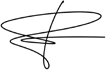 Director Provincialde Educación en Contextos de Privación de la LibertadDirectora Provincialde Educación Permanente de Jóvenes y Adultos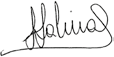 Dirección Provincial de Desarrollo CurricularPATRICIA CLAUDIA PETEANSubsecretaria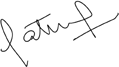 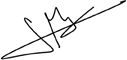 de Desarrollo Curricular y Formación DocenteCoordinacion equipo de redacción: Javier Almirón.Selección de contenidos y elaboración de las secuencias de enseñanza: Coordinadora de CAEBA: Susana Orellano.Supervisor de Primaria para Jóvenes y Adultos: Claudio Díaz.Director de Primaria para Jóvenes y Adultos: Daniel Medina.Área Ciencias Sociales: Lucía Salinas.Equipo ESI: José Leiva.Revisión pedagógica: Gisela Carrizo, Marcela Manuale y Laura Vizcay.3	Alliaud, A. y Antelo, E. (2009). Los gajes del oficio. Enseñanza, pedagogía y formación. Aique Grupo Editor S.A., Buenos Aires.4	Montes, G. (2006) La gran ocasión. Ministerio Nacional de Educación: Plan Nacional de LecturaEntornos, responsabilidad ciudadana y escuela en tiempos de pandemiaLa educación de jóvenes y adultos debe revalorizar los aspectos éticos y culturales de la existencia como posibilidad para que constituyamos una humanidad con posibilidades de pensar y edificar un futuro común.Debe promover una ciudadanía crítica, libre y responsable, contribuyendo a la formación de ciudadanas y ciudadanos autónomos con plena capacidad de exigir por sus derechos y responsables por sus acciones. En este tiempo de pandemia, creemos que hay una res- ponsabilidad principal que es el cuidado tanto individual como colectivo de nuestra salud y de nuestro entorno social y ambiental.Hay sectores de la sociedad que se encuentran más afectados que otros. Es necesario fortalecer los lazos de compromiso y solidaridad, los cuales deben contemplar las par- ticularidades y alojar la diversidad de situaciones. No es igual para todos quedarse en casa. Esta medida afecta en forma diferente a los sectores sociales y puede no parecer un problema grave para alguna parte de la población, pero puede ser muy grave para otras.Frente a estos tiempos tenemos que volver a pensarnos como comunidad, porque nadie se salva solo, y debemos garantizar el rescate de la cultura propia de cada comunidad, introduciendo aquellos saberes nuevos que permitan a los jóvenes y adultos, participar como miembros activos de una sociedad pluricultural. Desde la modalidad es lo que de- nominamos rescate cultural proyectivo.El cuidado de nuestro planetaLos invitamos a leer el siguiente texto de Sabrina Pin.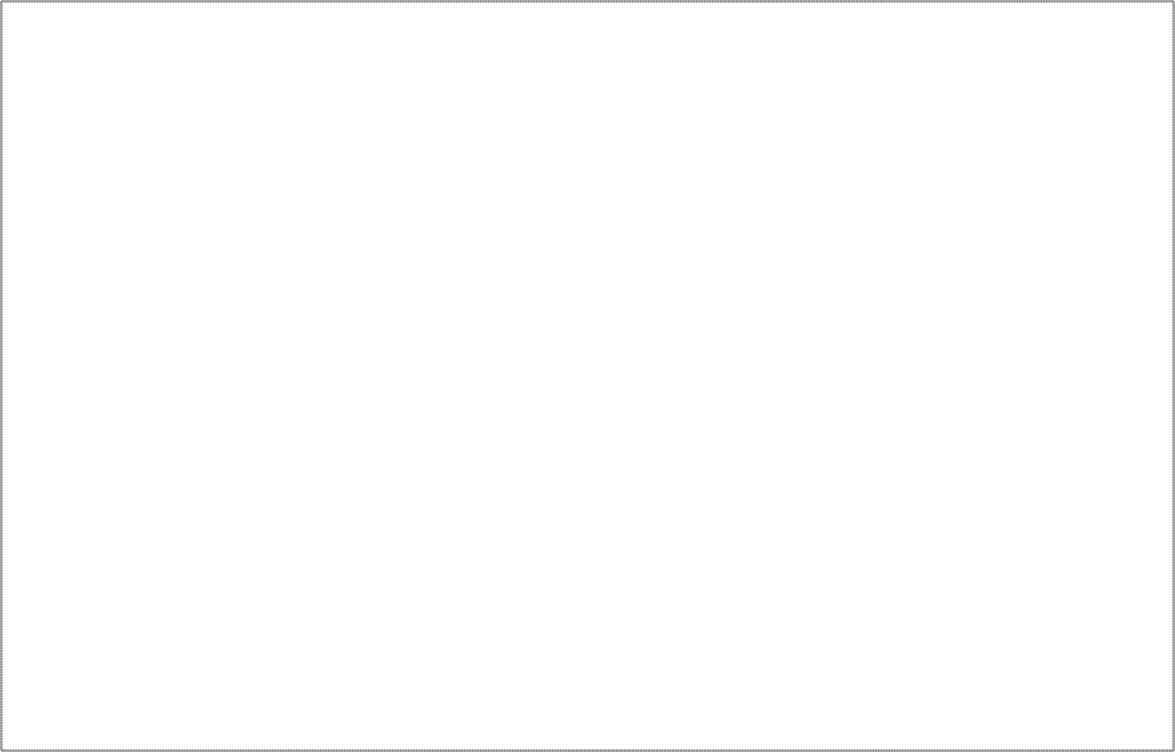 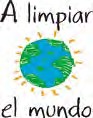 Si bien el mensaje de la campaña apunta a un objetivo de limpieza, todas las capacidades individuales y colectivas que trabajan para lograrlo pasan por un proceso que permite a cada participante reconocerse en una situación bastante diferente a la cotidiana. Este proceso hace evidente en el individuo tanto sus riquezas para compartir como sus carencias para recibir.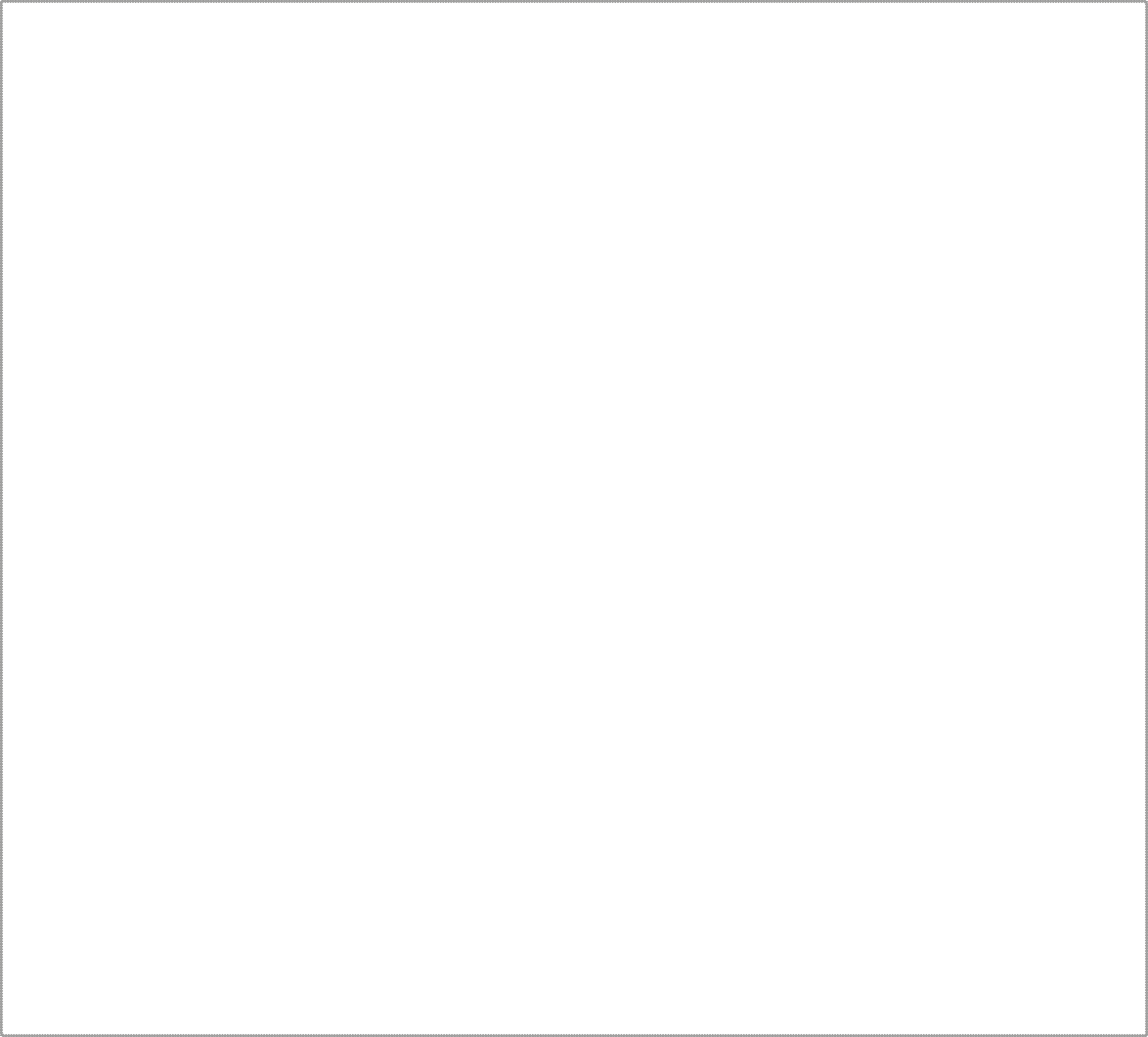 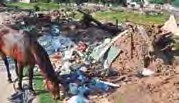 La campaña permite a las organizaciones, sean estas ONGs ambientales, escuelas o clubes de barrio, y muchas más de diferente tipo, una gran oportunidad de crecimiento y fortalecimiento. Hacer conciencia  de lo ambiental a partir de lo individual es uno de los desafíos de la campaña.Los participantes, organizadores y/o ejecutores intentan que el objetivo de la campaña no solamente signifique un aporte al entorno, sino un aporte a sí mismos y ese sentimiento simultáneo de enriquecimiento individual y de trabajo por la naturaleza que hace más valedera la experiencia. Las experiencias de la campaña han generado en las personas una mejor visión de lo que significan sus responsabilidades frente al entorno, la carga que significan los desechos para la naturaleza, el trabajo de sus alcaldes para librar cada día a sus comunidades de la basura y todo lo que en el ámbito de la gestión ambiental y administrativaentraña el manejo de desechos sólidos. Las experiencias personales van de una profunda reflexión sobre los hábitos cotidianos de cada voluntario en su hogar, en su escuela, en su trabajo y hasta en la calle, hasta la posibilidad de aportar con propuestas a su comunidad para mejorar la gestión de los desechos.A limpiar el mundo intenta, a partir de su décimo aniversario, extender el interés de la ciudadanía a utilizar cualquier día del año para sus labores de limpieza o labores comunitarias.¿Por qué limpiar el mundo todo el año?Con seguridad, los organizadores tienen sus razones para proponerlo y desde mi experiencia personal considero válida la iniciativa porque:Remitirá una amplia y variada participación, debido a que habrá más gente e instituciones que puedan participar.Cuando se empieza la organización de la campaña existen opciones para trabajar y sin embargo      hay que limitarlas por razones de tiempo y recursos, con la nueva opción las organizaciones podrán organizar sus agendas de actividades de mejor manera y brindarán a todos la oportunidad de actuar.En muchos países, por razones climáticas, los períodos escolares están divididos por zonas geográficas.Cada región puede organizarse aprovechando las ventajas climáticas de su región.Las organizaciones participantes podrán distribuir mejor sus tareas de recolección de fondos o de búsqueda de auspiciantes a lo largo del año.Todos somos promotores de la Campaña: Directa o indirectamente cada participante es un potencial promotor de la campaña, en su calle, en su barrio, en la escuela , en el trabajo .Fuente: https://www.sustentartv.com/1-al-30-de-septiembre-campana-mundial-a-limpiar-el-mundo/¿Qué motivación transmite el texto? ¿Consideran que han leído un texto interesante?¿Por qué? ¿Su lectura les presentó dificultades para su comprensión? Vamos a analizarlo juntos. Pueden escribir sus respuestas, ideas o reflexiones en sus cuadernos o carpetas.Marquen cómo les resultó la lectura:¿Hay en el texto palabras cuyo significados no conocen? Subráyenlas. Luego bus- quen su significado en un diccionario. Pueden usar el celular para buscar en Google. Una vez que encontraron el significado, lean nuevamente el párrafo donde se locali- za la palabra para comprender el sentido del mensaje. Y mientras, pueden crear un glosario con esas palabras desconocidas. Pidan ayuda a sus docentes.¿Qué les dice este texto? ¿Dónde se publican textos que digan lo que dice este? ¿En una revista, en un diario, en un libro de cuentos, en alguna página de internet? Re- flexionen e intercambien sus ideas.Los enunciados y su recepción situadaCuando construimos un texto siempre lo hacemos con una intención o propósito deter- minado. ¿Qué se intenta lograr a través del texto A limpiar el Mundo? Presten atención a este cuadro.Piensen y ayúdense con la información del cuadro: ¿Cuál es la intención del texto que leyeron? ¿Para qué y quiénes se lo escribió? ¿Cuál es la función de este texto, entonces?Efectivamente, suele decirse que este tipo de texto es un texto informativo, porque di- funde buenas prácticas ambientales, cuya información promueve el cuidado de la vida y el entorno, tema que nos interesa.Los textos de función informativaCaracterísticas principales:Transmiten un conocimiento acerca de un tema.El tema debe ser de interés para el público que lo lee.Usan un lenguaje claro y preciso en el desarrollo del contenido.Deben brindar datos sobre hechos reales.Las ideas se presentan de manera clara y ordenada.Como leyeron, una de las características de los textos con función informativa es que presentan un tema de forma ordenada. Para esto es muy útil el uso de títulos y subtítulos que nos ayudan a entender la información. Generalmente, el título hace referencia al tema principal y los subtítulos presentan los subtemas.Escriban el título del texto que leyeron y reflexionen sobre el tema que propone a sus lectores y multiplicadores.En su desarrollo, ¿presenta subtítulos? Escríbanlos en la carpeta para relacionar los contenidos que encabezan.Determinen cuál de los siguientes subtítulos señala el tema principal del texto (ten- gan en cuenta el título como eje que atraviesa todo el texto):la contaminación de los ríos,una campaña para limpiar el mundo,el exceso de basura en Australia.¿Por qué debiera interesarle a la sociedad la propuesta de limpiar el mundo? ¿A us- tedes les interesa? ¿Qué harían y qué no harían si les interesara comprometerse con el mensaje del texto?Observen y analicen la siguiente imagen que pertenece a la campaña A limpiar el mundo.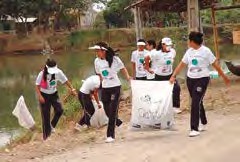 https://api.creativecommons. engineering/v1/thumbs/66f6de1c-844a- 4ef5-ac35-bba1a53e1ac2Describan los elementos que componen la imagen. ¿Quiénes participaron en esta campaña? ¿Qué significa el barbijo que usan algunas de las activistas?¿En qué lugar que menciona el texto se realizó esta actividad?¿Qué acciones comprometidas por parte de las jóvenes pueden interpretar y describir?¿Se animan a crear un afiche para la campaña A limpiar el mundo para este año? Piensen primero en la información que incluirán: mes de realización para llevar ade- lante la campaña, nombre o lema de la campaña, lugar en el que se realizará la limpieza, algunas actividades programadas enunciadas claramente. Pueden dibujar o pegar imágenes para que el afiche llame la atención de la sociedad en su conjun- to. Pueden diseñarlo en una hoja del Cuaderno, de la carpeta o en una cartulina. Al finalizar el afiche, envíen una foto a sus docentes para luego, compartirlas por los medios que se dispongan.¿Y por casa cómo andamos?Un dato interesante presentado en el texto que leyeron es que en la primera campaña A limpiar el mundo se recolectaron 5.000 toneladas de basura.¿Qué pasa con nuestros residuos? ¿Cuánta basura generamos en nuestra casa? Es- tas preguntas los ayudarán a pensar en lo que ocurre en sus casas:¿Qué cosas se tiran como basura?¿Cómo se deshacen de la basura?¿Realizan algún tipo de separación de los desechos ?Averigüen qué hace la Municipalidad o la Comuna con los residuos que recolecta de los domicilios y de la vía pública.En su barrio, ¿se presentan problemas relacionados con la basura? ¿Cuáles?¿Hay alguna institución u organización que trabaje en favor del ambiente, en la zona donde viven? ¿Qué acciones realizan?En el caso de que no existan en su localidad, piensen qué acciones barriales podrían realizarse para cuidar el espacio entre vecinos. Escríbanlas en sus carpetas, hagan una lista como registro para compartir luego con los compañeros.¡A ponerse las pilas!Imaginen que participan como movileros en un programa de radio o televisión y tienen que informar sobre el problema de los basurales en los barrios. ¿Qué dirían? Piensen con qué palabras presentarían a la audiencia el tema. Graben un audio para compartirlo. Pueden agregar opiniones, una entrevista a algún conocido del entorno más próximo, o familiar, siempre respetando las medidas de distanciamiento social. Si es posible, al terminar el trabajo, envíen el audio por Whatsapp a sus docentes.Piensen en un problema ambiental que afecte la localidad en la que viven. Escriban un texto informativo en el que expliquen cuál es el problema, mencionen cuáles son las causas y qué consecuencias negativas tiene ese problema en su entorno. Termi- nen enumerando algunas posibles soluciones y quiénes serían los responsables de lograrlas.¿Qué pasa con los números?En el texto 1 al 30 de septiembre: Campaña Mundial «A limpiar el Mundo» aparecen varios números.Unan con flechas cada cantidad con lo que representa.Considerando que 1 tonelada son 1000 kilogramos, ¿cuántos kg de basura se jun- taron en la primera campaña?¿Qué elementos y/o materiales se miden en toneladas?En la vida cotidiana, usamos como unidad de medida de peso el kilogramo (kg), en múltiples situaciones.. ¿podrías mencionar otros elementos de la vida cotidianaque se miden en kilogramos?Observen el cuadro de equivalencias de unidades de peso:¿Qué otros elementos se miden en miligramos?¿Y en gramos?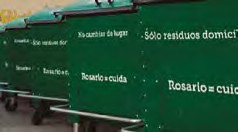 Desde 2001, en algunas ciudades comenzaron a incorporarse los contenedores para residuos. Con distintos formatos y de distinto material, son una opción que muchos municipios y comunas de la provincia vienen implementado. Hay contenedo- res que se usan para separar reciclados, otros de plástico y también los hay de metal. Los plásticos tienen una capacidad de 1.100 litros y los metáli- cos de 2.400 litros.Si en la cuadra de sus domicilios hubiera un contenedor plástico y uno metálico,¿cuántos litros de basura pueden contener?Observen el cuadro que indica la cantidad de residuos recolectados en Rosario du- rante un año.¿Cuál fue el mes de mayor recolección de residuos?¿Cuál fue el mes de menor recolección?El promedio por habitante dice que en mayo cada persona produjo 0,532 kg de basura. ¿Cuántos kg de residuos produjo esa persona ese mes?¿Se animan a calcular cuántas toneladas de residuos se generaron durante todo el año?En la Argentina se genera una tonelada de basura cada dos segundos.¿Cuánto se genera por minuto?¿Cuánto en una hora?¿Cuánto en un día?Otras experiencias en la Provincia: Complejo Ambiental de RafaelaRafaela empezó tempranamente, con relación a otras ciudades, a implementar acciones para un mejor tratamiento de la basura. El Complejo Ambiental Rafaela agrupa acciones que van desde la disposición final de residuos hasta la recuperación y valorización de los mismos, integrando todo el proceso con acciones informativas y educativas en el mismo predio, lo cual ha cambiado el rumbo de la gestión de los residuos de la ciudad.La Planta de recupero: Es un espacio ubicado en el Complejo ambiental, operada por tres cooperativas de Recicladores Urbanos, quienes separan el material recuperable que llega de la recolección en los hogares y la clasifican según su tipo de material, prensando, en- fardando y acopiando para la venta. Son 70 recicladores urbanos, los cuales forman parte de un compromiso asumido por el Municipio de inclusión social continua y permanente, respaldado por una Subsecretaría de Economía Social y Empleo que lleva adelante estas políticas y acompaña a las cooperativas involucradas en el proceso de recuperación de residuos, para la optimización de sus tareas y la correcta comercialización de los materia- les recuperados. Cabe señalar que la mayoría de las personas que forman parte de estas cooperativas tenían anteriormente una condición de trabajo informal, lo cual se mejoró con la creación de las cooperativas de trabajo.CompostSanta Fe: Estación Experimental de Compostaje: Esta actividad se habilitó en el Jardín Botánico de la ciudad de Santa Fe. Es la primera Estación Experimental de Compostaje de la ciudad, para fomentar la práctica de esta actividad en el domicilio de cada vecino. El compostaje es un proceso que permite la transformación de residuos orgánicos degra-dables en un producto estable denominado compost, que es una enmienda útil para las plantas de jardines, huertas y balcones, y mejora las características del suelo.¿Cómo producir compost hogareño?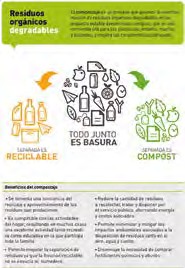 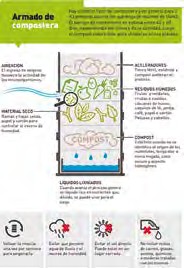 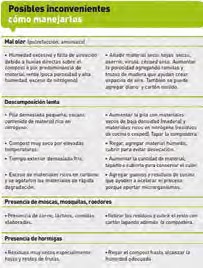 http://www.santafe.gob.ar/index.php/web/content/view/full/212276/(subtema)Los residuos, nuestro ambiente y el arteJuanito Laguna Tocando la flauta, Antonio Berni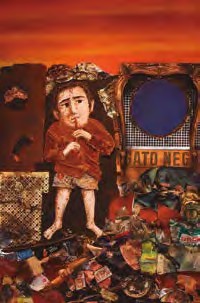 Fuente de la imagen CC: https:// search.creativecommons.org/ photos/b7271f2f-b419-4edc-8a8a-6541b3571540Civilización, Andrés Ciro Martínez, Los Piojoshttps://youtu.be/O6kLgryi4AcHay algo que está sonando seguro que ya lo oíasla tierra está vibrando con distinta melodía.Ni dioses locos de furia ni demonios vengativos ni naves extraterrestres ni algún cometa perdidoLa historia es mucho más clara y tiene también sentidola tierra se está  quitando de encima al peor enemigo.Vienen los cuatro jinetes cabalgando vienen, digo agua, tierra, fuego y aire vienen de tu propio ombligo.Cosas de la civilización cosas de la civilización.Que todo ya está montado que millones de despidos el camino es complicado quizá como nunca ha sido.Anoche soñé con Manu y esta melodía cantabaalguien encendía un asado alguien de lejos llegaba.Y si viene un río grisque separe al mundo en dos quisiera quedar del mismo lado, nena, que vos. (bis)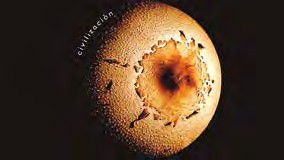 Cosas de la civilización cosas de la civilización.Un nuevo desierto un nuevo granizo saben quién lo hizo anda por acá.Dios perdonael hombre a veces la naturaleza nunca anda por acá.No te olvides del mamut que no terminó el Vermouth no te olvides del mamutque no terminó el Vermouth, por allá.Y si viene un río grisque separa el mundo en dos quisiera quedar del mismo lado, nena, que vos.Y si viene un río grisque separa el mundo en dos quisiera quedar del mismo lado, nena, que vos.Cosas de la civilización cosas de la civilización.Los problemas ambientales han sido, frecuentemente, tema de inspiración para artistas comprometidos con las causas sociales.Observen atentamente el cuadro de Antonio Berni (es un collage) y lean (si es posible escuchen) la canción de Los Piojos.¿Qué relaciones pueden establecer entre lo que muestra la obra de Berni y el tema del cuidado del medio ambiente? Compartan sus reflexiones con sus familias. Luego escriban las opiniones más significativas, en la carpeta.Si pueden acceder a internet miren el video de Antonio Berni, La historia de JuanitoLaguna https://youtu.be/m9deXF8viywEn el video, el pintor nos relata los elementos que inspiraron la obra Juanito Laguna, material desechable que iba encontrando en la ciudad . Nos cuenta también que eli- gió la técnica de collage porque le daba fuerza expresiva a la pintura y de ese modo terminar de caracterizar a Juanito, a quien describe como un chico pobre y no como un pobre chico. Un chico, que no sucumbe ante las dolencias del mundo, sino que es un ser lleno de vida y esperanzas y que supera su pobreza circunstancialmente porque intuye vivir en un mundo plagado de porvenir.¿Qué materiales utilizó Berni en sus trabajos sobre Juanito Laguna? ¿Por qué usó esos materiales?Con ayuda de sus docentes, busquen otras obras de Antonio Berni sobre Juanito La- guna, elijan una y descríbanla, teniendo en cuenta todos los elementos que se des- tacan en ellas. Hagan un comentario, además, sobre el uso del color, la luz y las som- bras, ¿por qué el pintor los habrá tenido en cuenta a la hora de pensar su mensaje?Si tuviesen que hacer un video para representar el tema de Los Piojos, ¿qué imá- genes seleccionarían para su producción? Envíen a sus docentes algunas imágenes que incluirían en ese video. Si tienen cámaras en sus celulares, pueden usarla para sacar algunas fotos, o pueden diseñar un collage creativo con recortes de diarios y revistas o dibujar.Escriban un texto con las sensaciones e ideas que se les ocurren a partir de la can- ción. ¿Se animan a agregarle algunas estrofas? Escríbanlas en las carpetas y com- pártanlas con sus docentes.Entornos y realidades en pandemiaLos medios de comunicación nos informanFrente a la difícil situación que vivimos todos, hoy, más que nunca, queremos saber qué está pasando. Para enterarnos de lo que sucede podemos recurrir a diferentes medios  de comunicación: radio, televisión, diarios, revistas y publicaciones digitales en Internet.Les proponemos que, juntos, repasemos qué nos está pasando a los santafesinos, inmer- sos en este escenario complejo.¿Comenzamos? Analicemos estos titulares de nuestra realidad en tiempos de pandemia.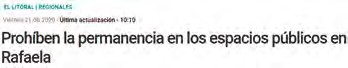 Titular ATitular B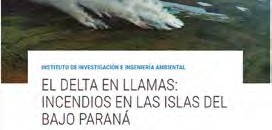 Titular C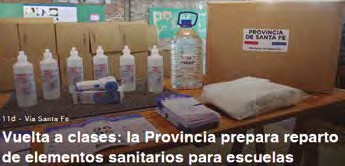 Titular D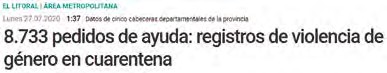 ¿Qué les sugiere cada titular? ¿Se animan a escribir en sus carpetas sus ideas?Titular      A:.....................................................................................................................................................Titular      B:.....................................................................................................................................................Titular      C:.....................................................................................................................................................Titular    D:    ....................................................................................................................................................Estos titulares pertenecen a diferentes noticias de situaciones que vive la población de la provincia de Santa Fe. Les proponemos identifiquen a qué medios de comunicación y lo- calidad corresponden, para profundizar las reflexiones sobre el sentido que manifiestan.Escriban en:A:   .............................................................................B:   .............................................................................C:   .............................................................................D:   .............................................................................En cuadros siguientes les presentamos un fragmento de los diferentes desarrollos de cada noticia. Comparen el contenido contemplando esas ideas anticipadas que pudieron completar en la actividad anterior.Relacionen cada titular con el fragmento que le corresponde según los ítem A, B, C o D en cada espacio vacío de los cuadros que alojan los fragmentos.Las noticias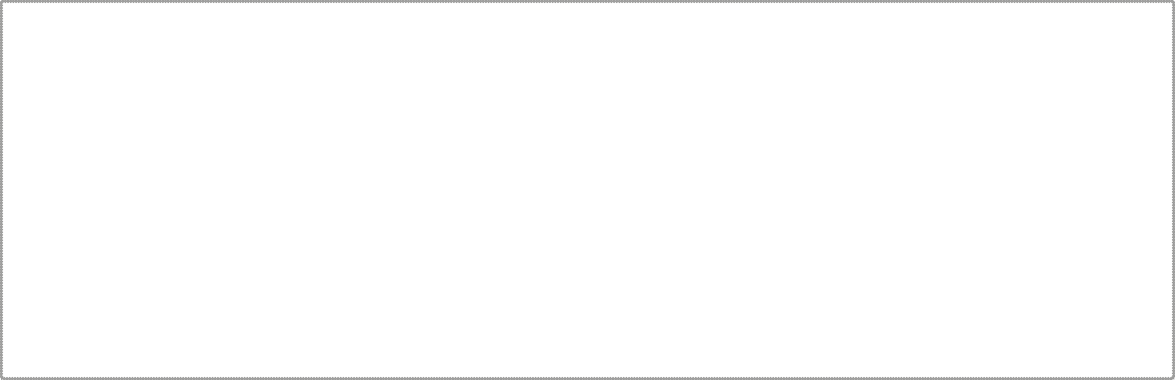 Algunas cuestiones para reflexionar… Pueden consultarlo con sus familias o grupo de estudio a través de medios acordados, whatsapp, Instagram, otros, luego escriban sus reflexiones en la carpeta.¿Piensan que alguna de estas noticias cumplen otros propósitos o intenciones co- municativas, además de la de informar? ¿Cuál o cuáles?¿Por qué creen que quien redactó la noticia, que señalan los titulares, ha queridoreflejar esta información y no otra?¿Con qué finalidad o intencionalidad escribirían ustedes un artículo para los me- dios de prensa de sus localidades?¿En qué medio de comunicación nacional y provincial preferirían que se publiquen sus artículos? ¿Por qué?Observen la siguiente imagen de una noticia, intenten reconocer las partes que la componen: titular, bajada, cuerpo. Luego márquenlas con un color y escriban el nombre.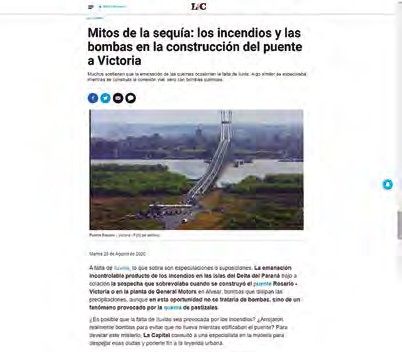 Si quieren ampliar la información y pueden acceder a internet, lean el artículo en el enlace: https:// www.lacapital.com.ar/la-ciudad/mitos-la-sequia-los-incendios-y-las-bombas-la-construccion-del- puente-victoria-n2605513.htmlLos periódicos o diarios están divididos en secciones: política, policiales, economía, socie- dad, locales, internacionales, opinión, avisos clasificados, cartelera de espectáculos y de- portes, entre otras. Estas secciones también aparecen en los diarios digitales en Internet.¿En qué sección del periódico creen que publicarían el artículo que ustedes escri- birían?Escriban dos titulares cuya información esté relacionada con sus barrios y deter- minen en qué sección del diario incluirían esas noticias.Vivir en comunidad implica realizar acciones individuales y grupales que impactan en los otros con quienes compartimos nuestra vida, en la familia, la escuela, el barrio, la ciudad. Reflexionen acerca de las acciones individuales y grupales en sus entornos cercanos e identifiquen cuáles contribuyen a vivir de manera armónica y respetuosa:en el tránsito,en juegos y deportes,en la vía pública (parques, baldíos, clubes),en algún programa de TV que vean normalmente,¿Por qué consideran esas acciones importantes?Escriban una carta a alguien en agradecimiento por el compromiso asumido en el accionar solidario, en la vecinal, en el barrio, o en la familia.Observen la siguiente viñeta: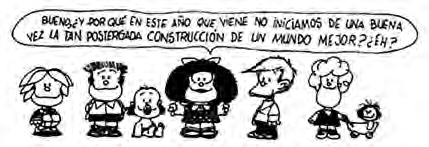 ¿Cómo sería un mundo más justo?Propongan dos acciones que protejan las libertades y los derechos de las personas como ciudadanos de una sociedad más justa.¿Se animan a crear/dibujar un personaje de una historieta que, como Mafalda,defienda activamente las causas justas? ¿Qué nombre tendría el personaje? ¿Quécosas o situaciones denunciarían? Pensemos en todo lo trabajado en esta sección.¡¡Manos a la obra!!Una comunidad de seres vivos y su medio natural en riesgoEcosistema en peligro. Fuego en las islas del ParanáComo ya sabrán, la Provincia de Santa Fe está atravesando no solo una situación muy compleja, al igual que el mundo entero, por el COVID-19, sino que también está siendo amenazada por las innumerables quemas de pastizales en las islas del Río Paraná.Pero, ¿qué sabemos acerca del tema? Para conocer una realidad que afecta a los santa- fesinos y para tomar conciencia de la gravedad de ciertos actos o circunstancias, pueden visitar el enlace: https://twitter.com/i/status/1287872928936103936Para pensar y responder en sus carpetas:¿Cómo nos damos cuenta de que en las islas hay focos de incendios?¿Pueden darnos su opinión con respecto a los incendios en las islas y lo que está causando a quienes viven en ellas y las cercanías del río Paraná? ¿Cómo nos afectael humo a los seres humanos?¿Qué sistema de nuestro cuerpo se ve más afectado? (Observen las imágenes para orientar sus respuestas).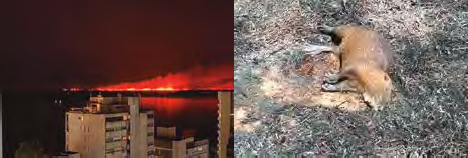 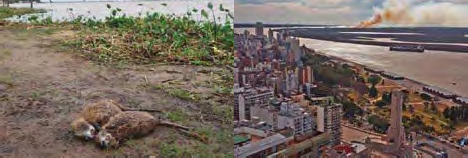 Ante estas quemas, ¿qué pasa con la fauna de las islas? ¿Hay algunos de los ani- males afectados en peligro de extinción?¿Hay alguna ley de protección a los animales que se esté transgrediendo al provo- car quemas indiscriminadas y se considere eso, un delito? Como ciudadano, ¿qué propondrían para que esto no siga sucediendo?¿Qué mensaje escribirían en un cartel/afiche para que todas las personas sepanqué ocurre? Envíen, si es posible, una foto con el lema de campaña elegido, a sus docentes.Para saber más, compartimos la siguiente afirmación: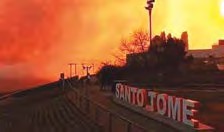 «El humedal del Paraná es uno de los más importantes del mundo.»Nos informamos y repasamos juntos: ¿Saben que es un humedal y cuál es su impor- tancia para la biodiversidad? Luego escriban su parecer con respecto a la afirmación presentada.Otras quemas: Incendio en las costas del Río Salado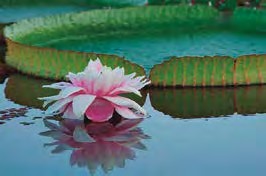 ¿Qué perjuicios trajo el voraz incendio según el fragmento que aquí se pre-senta?La nota, a la que pertenece este frag- mento, dice: «..se desconocen las cau- sas que provocaron el foco ígneo…»¿cúal sería tu opinión sobre la situa- ción? Pueden enviar los comentarios a sus docentes.Relatos de un ríoConocemos algunas leyendas que tienen que ver con el río Paraná:El Irupé es una planta bellísima, atravesada por varias leyendas del Litoral. Hace dos años fue noticia porque reapareció en las aguas del río Paraná y así se reavivó la leyenda. Por- que si reaparece es porque alguna vez se fue...El Irupé (victoria cruciana) es una planta acuática que se cría en las aguas profundas y tranquilas del Paraguay y de la Mesopotamia argentina. Sus hojas, que pueden llegar a medir hasta dos metros de diámetro, están dotadas de un reborde de unos seis centíme- tros que impide que el agua las penetre y permite que puedan sostener grandes pesos, por lo que es común ver a las aves reposando sobre ellas y aún a pequeños mamíferos,especialmente en los períodos de inundación.La parte superior de las hojas es de un verde brillante, mientras la inferior es rojiza y está surcada por una red de nervaduras. Las hojas están sostenidas por un largo pecíolo que las une a un rizoma sumergido. Las flores son grandes y de pétalos blancos que poco a poco van tornándose rojizas con el correr de los días. El fruto recibe el nombre de maíz del agua y contiene numerosas semillas que pueden comerse tostadas.La flor del IrupéEscriban las principales características de esta flor.¿Tienen alguna flor o planta preferida? Describirla.Describir implica explicar cómo es una cosa, una persona o un lugar para ofrecer una imagen o una idea completa de ellos.¿Conocen otras leyendas santafesinas? Graben, si es posible, un audio contándola y envíen el audio a su docente. También, pueden escribir la leyenda seleccionada en el cuaderno o carpeta.Pueden encontrar esta y otras leyendas en: https://www.aguassantafesinas.com.ar/portal/wp-content/ uploads/2017/08/ASSA_LaCasaDelAgua_CuentosYCanciones.pdfIdentidad y territorio. La Provincia de Santa FeEl mapa de nuestra provincia, Santa Fe, un recurso cartográfico para conocernosHaremos una lectura minuciosa de la imagen. Comenzamos por observar colores, marcas, puntos, líneas, palabras.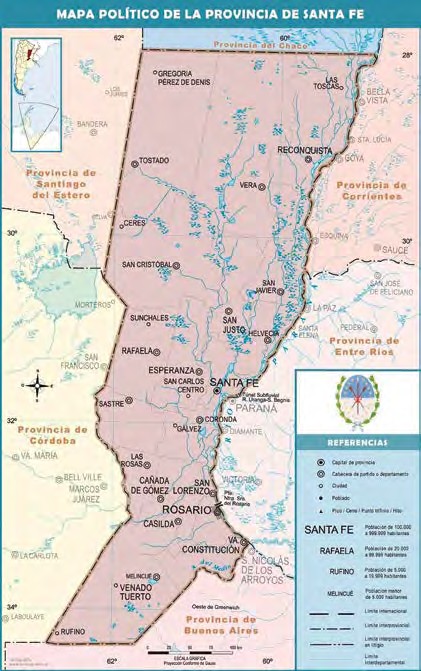 http://mapoteca.educ.ar/.files/wp-content/mapas/santa-fe/politico/impresion/santa-fe_politico.jpg?dl¿Se animan a completar estas oraciones observando detenidamente el mapa?Santa Fe limita al norte con la provincia del Chaco, al oeste con Santiago del Estero y Córdoba, al sur con la provincia de Buenos Aires y al este, el río	,nos separa de las provincias de …………………………..y …………………………. …………………….... ….La ciudad capital de nuestra provincia es la ciudad de …………………………………. …………..Santa Fe está dividida geográficamente en 19 Departamentos. El mapa nos presenta las ciudades cabeceras de cada uno de ellos. ¿Se animan a completar el mapa agregando el nombre del Departamento que encabeza cada una de estas localidades?Para conocernos más, ¿en qué Departamento Provincial viven? ¿Cuál es su locali- dad de residencia? Descríbanla y cuenten algunas cosas, sus pequeñas o grandes historias, sus transformaciones, todo aquello que les parezca interesante sobre ella para intercambiar esa información con estudiantes de otros Departamentos de la Provincia, a través de las redes u otros medios. Pidan colaboración a sus docentes.¿Recuerdan los titulares de periódicos, que trabajaron en la actividad 34, en este Cuader- no? Vuelvan a leerlos y también los contenidos que desarrollan para que puedan resolver la siguiente consigna:Completen: Rafaela es ciudad cabecera del departamento:...........................................................Mencionen: ¿Cuáles son las cinco ciudades cabeceras de departamento donde hubo ma- yor registro de casos de violencia de género, en el período que contempla los meses de marzo y abril, tramo de aislamiento preventivo, social y obligatorio establecido por el Gobierno Nacional a raíz del COVID-19.En el mapa político de la provincia de Santa Fe marquemos: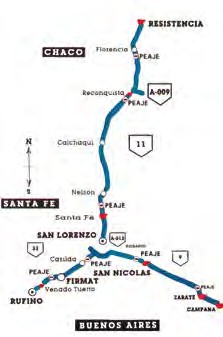 La localidad donde viven.Capital de la provincia.El Delta del Paraná.Departamentos que se ubican a la vera del Río Paraná.La Ruta N° 11, es una ruta nacional, mencio- nen los departamentos que recorre y agre- guen sus ciudades cabeceras. Si tuvieran que indicar de norte a sur en nuestra pro- vincia, ¿desde dónde partiría y hasta dónde llegaría?https://www.ign.gob.ar/AreaServicios/Descargas/MapasEscolares#nanogallery/gallery24/0/Aplicamos nuestros saberes adquiridos, pero recordemos estos conceptos: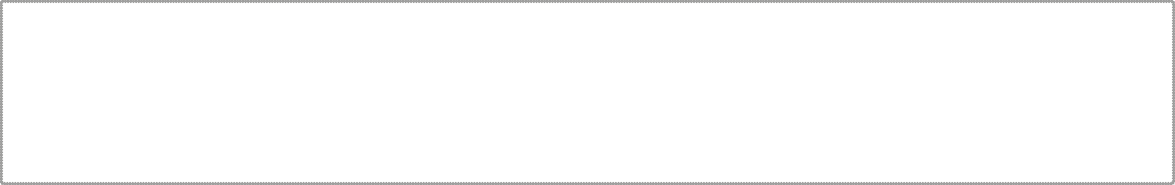 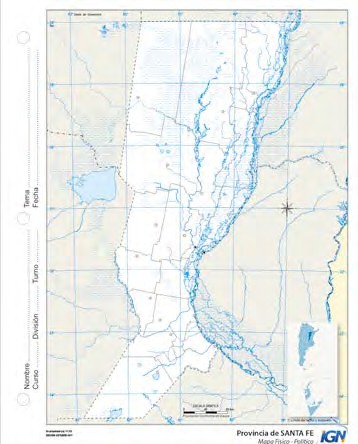 El humedal en el norte de la provincia: departamento General Obligado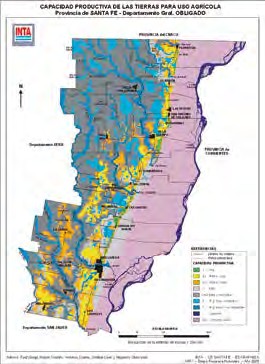 Fuente http://rafaela.inta.gov.ar/mapas/capacidad_productiva/general-obligado.htmEl Río Paraná tiene una extensión de 4.000 Km, es el segundo río más extenso de Suda- mérica y uno de los más importantes del mundo. Hace milenios el río Paraná en sus costas ha desarrollado diversas culturas que han vivido favorecidas por su gran abundancia.Estas culturas vivieron integradas al río, utilizando sus recursos prácticamente sin alte- rarlo o modificarlo. Pero en siglos pasados el hombre ha experimentado un rápido creci- miento poblacional, que aceleró tremendamente la demanda y la extracción de recursos naturales provocando cambios ambientales sin precedentes.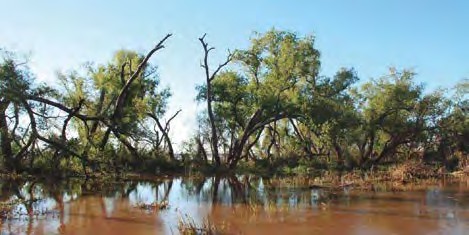 El sitio Ramsar Jaaukanigás se encuentra en el río Paraná (departamento General Obli- gado, nordeste de Santa Fe, Argentina), tiene una superficie estimada de 492.000 hec- táreas, que lo ubica como uno de los sitios Ramsar de mayor extensión en el país. Sus límites están constituidos por el paralelo 28 al norte (límite entre Chaco y Santa Fe), las rutas 1 y 11 marcan su límite al Oeste, el arroyo Malabrigo al Sur y el canal navegable del río Paraná al Este (límite entre Corrientes y Santa Fe).El nombre Jaaukanigás proviene del vocablo Abipón que significa Gente del Agua. Los Abipones fueron una de las etnias de nativos que habitaron estas latitudes. http://reconquista.gob.ar/turismo/jaaukanigasTrabajamos con la información y conocemos un poco más sobre este departamento:Lo ubicamos geográficamente en un mapa de la provincia de Santa Fe y recono- cemos su posición geográfica y la importancia de su extensión y límites.Si decidieran viajar desde tu localidad hasta Reconquista ciudad cabecera de este Departamento, ¿ a qué rutas o caminos transversales deberían acceder para llegara ella?Sabían que la importancia productiva de los tres Departamentos ubicados en el extremo norte del territorio santafesino es crucial para el agregado productivo provincial. En los departamentos 9 de Julio, Vera y General Obligado, que cuentan con una importante proporción de población rural, se cría el 31 % del ganado bovi- no de la provincia, y se cultiva el 98 % del algodón, el 59 % del girasol y el 26 % del sorgo de Santa Fe.¿Qué reflexión les merecen estos datos al pensar en la Provincia como una totalidad?El mapa del Departamento General Obligado es un mapa temático, que nos pre- senta información sobre capacidad productiva de las tierras para uso agrícola, ¿in-daguen, junto a sus docentes, cuáles son las actividades productivas que se llevan a cabo en este departamento? Pueden realizar comparaciones con la zona que habitan y escribir sobre semejanzas y diferencias que pueden distinguir y cuánto influyen estos factores para que esto se manifieste.Según el texto ,el nombre Jaaukanigás proviene del vocablo Abipón que significaGente del Agua, ¿conocen otros vocablos que pertenecen a esta etnia o comuni- dad?¿Qué características de organización socioeconómica podemos mencionar sobre este grupo?En la actualidad, los miembros de las comunidades originarias ya no viven exclu- sivamente en las áreas rurales y se las encuentra habitando en pueblos y ciudades de nuestra provincia. En muchos casos, muchos miembros de estas comunidades comparten nuestro tiempo de estudio. ¿Qué podemos decir de su experiencia de tener que emigrar de su lugar de origen y tener que adaptarse a nuevas condicio- nes de vida y factores culturales? ¿Conocen algunos asentamientos de comunida- des de pueblos originarios que habitan el territorio santafesino? Podría mencio- narlos junto a cada lugar de asentamiento.El sitio Jaaukanigás, el humedal, está constituido por el río Paraná, sus brazos o riachos, lagunas, esteros, bañados y madrejones de su valle de inundación. Su paisaje está ca- racterizado por una extensa planicie de inundación, parte del valle aluvial del Paraná, que comprende el bioma llamado Delta e Islas del Paraná, cubierto por bosques y selvas en galerías. Su biodiversidad es tremendamente rica, cuya flora y fauna se compone de diversas especies. Hoy este humedal también se encuentra afectado por los latentes in- cendios.Con ayuda de tus docentes busquen información sobre la flora , fauna y paisajes para armar un collage en sus cuadernos o carpetas. Escriban un mensaje «por qué debemos ser responsables de cuidar nuestro planeta y sus ambientes». Tomen una fotografía en lo posible de sus trabajos y envíensela a sus docentes.¿Por qué llaman a los humedales una máquina biológica? ¿Pueden indagar sobreestas afirmaciones junto con sus docentes? ¿Por qué es importante su preserva- ción? ¿Cómo se relacionan estos humedales con otras actividades productivas, culturales y sociales de la zona a la que pertenecen? Considerando todo lo que hemos desarrollado hasta aquí sobre el humedal Jaaukanigás o Sitio Ramsar del norte de nuestra provincia, y si comparamos con la zona más próxima a la po- blación donde se encuentran , creen que la misma puede ser incluida en un sitio Ramsar? ¿Por qué?El Territorio Nacional. Un recorrido para conocernosConocer y transformar constituyen un binomio de acciones íntimamente relacionadas y de carácter secuencial: para actuar de un modo preciso, eficaz y eficiente, es necesario tener un conocimiento previo del campo de acción, enmarcado en una visión estratégica del territorio sobre el que se pretende trabajar.¿Es responsabilidad de todos los ciudadanos relacionarse con su territorio en toda su extensión y hacerse preguntas sobre quiénes y cuántos somos? Según su respuesta, fun- damente su comentario.¿Quiénes somos y cuántos somos en nuestro Territorio Nacional?Para dar una respuesta precisa a nuestro interrogante, debemos trabajar primero con datos precisos que nos brinda el Cen- sos de Población.¡Cuánta gente! ¡Cuántos números! Conoz- camos el territorio nacional para conocer- nos mejorEn la tabla siguiente se observan los da- tos comparativos de la población total del país según los censos del 2001 y del 2010.Observen el cuadro y trabajen sobre el mapa de nuestro territorio nacional que se pre- senta a continuación indicando las respuestas dadas:¿En cuánto se incrementó la población del país entre el censo 2001 y el 2010?Según los datos del censo 2010¿Cuál es la provincia con mayor cantidad de habitantes?¿Qué provincia tiene menos habitantes? ¿Pueden calcular la diferencia entre la provincia con mayor población y la de menor población?Ordenen las siguientes provincias de mayor a menor según su cantidad de pobla- ción:Misiones – Jujuy – Santa Cruz – San Luis – Catamarca Prestemos atención ahora a los datos de la provincia de Santa Fe.¿Cuál es la variación de población entre el censo 2001 y el 2010?¿Se incrementó o disminuyó?De acuerdo a la cantidad de habitantes, según el censo 2010 ¿ocupa el segundo, el tercero o el cuarto lugar?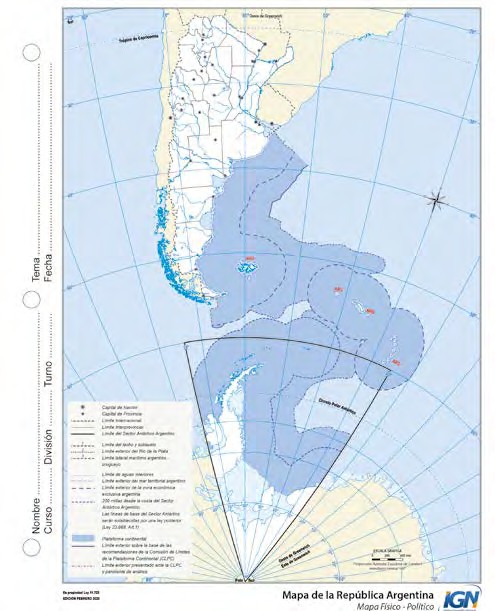 https://www.ign.gob.ar/AreaServicios/Descargas/MapasEscolares#nanogallery/gallery3/0/7Ahora comparamos superficies.¿Qué provincia presenta mayor superficie?¿Cuál es la de menor superficie?¿Qué posición ocupa Santa Fe?Ordenen de menor a mayor las siguientes provincias según su superficieSalta – Río Negro – Formosa – La Pampa – Entre RíosRazonar para conocer desde nosotros el entorno y nuestras actividadesEn este momento del Cuaderno, les proponemos trabajar sobre ciertos razonamientos que les permiten relacionarse con el entorno, la superficie que habitan, las distancias y cómo abordar otros sistemas de mediciones cuyo conocimiento los habilita para funcio- nar en sus emprendimientos y actividades cotidianas y laborales.Situaciones para pensar y entrar en tema.Bruno vive cerca de la ciudad de Esperanza y trabaja en una fábrica de productos lácteos que está a 10 km de su casa. Su hermana Inés trabaja en el mismo lugar, pero vive aún más lejos de la fábrica que su hermano Bruno.¿Viven cerca o lejos del lugar donde trabajan?¿A cuántos km?El kilómetro (km) es una unidad de medida de longitud. Se usa para medir distancias, por ejemplo: el largo de una ruta, el ancho de un río, etc.Muchas veces, en las ciudades, cuando tenemos que indicar distancias usamos otras uni- dades como la cuadra.56.a. ¿A cuántas cuadras se encuentra tu casa de su trabajo?¿Cuántos metros tiene una cuadra?¿Pueden saber cuántos metros hay desde tu casa a tu trabajo? ¿Qué operaciones realizaríamos para saber?Si vivimos en el campo, posiblemente usemos la legua como medida de longitud. ¿A cuántos kilómetros equivale una legua? ¿Y a cuántos metros?Recordamos y aprendemos un poco más.SIMELAEl Sistema Métrico Legal Argentino (SIMELA) es el sistema de medidas utilizado en la Ar- gentina. Está formado por unidades, múltiplos y submúltiplos, prefijos y símbolos acordes al Sistema Internacional de Unidades. En el SIMELA se utilizan los mismos prefijos para las me- didas de todas las magnitudes. Estos prefijos indican una relación con la unidad de medida.El metro: múltiplos y submúltiplos58.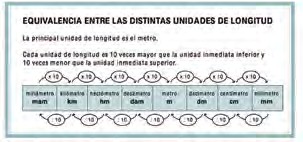 Unimos con flechas cada prefijo con su significadoKilo	la décima parte deHecto-	la milésima parte deDeca-	la centésima parte deDeci-	cienCenti-	milMili-	diezRespondemos lo siguiente: ¿Cuáles son los prefijos que indican medidas mayoresque la unidad? ¿Y los que indican medidas menores?Buscamos información en objetos, cuerpos, de nuestro entorno y completamos el siguiente cuadro:También medimos distancias y tiempoTrabajemos, ahora, con algunas distancias y tiempos.60.Aproximadamente, ¿cuál es la distancia que existe desde su casa a la escuela?Con respecto a sus compañeros, ¿saben quién vive más cerca de la escuela? ¿A qué distancia? ¿Quién vive más lejos? ¿A qué distancia?¿Cuánto tiempo tardan en llegar a la escuela? De sus compañeros, ¿conocen quién necesita más tiempo para llegar? ¿Cuánto tiempo?Reflexionando sobre sus respuestas: ¿Podrían establecer alguna relación entre ladistancia y el tiempo?61.Ahora leemos y razonamos con la siguiente situación que se plantea sobre el tiem- po de trabajo.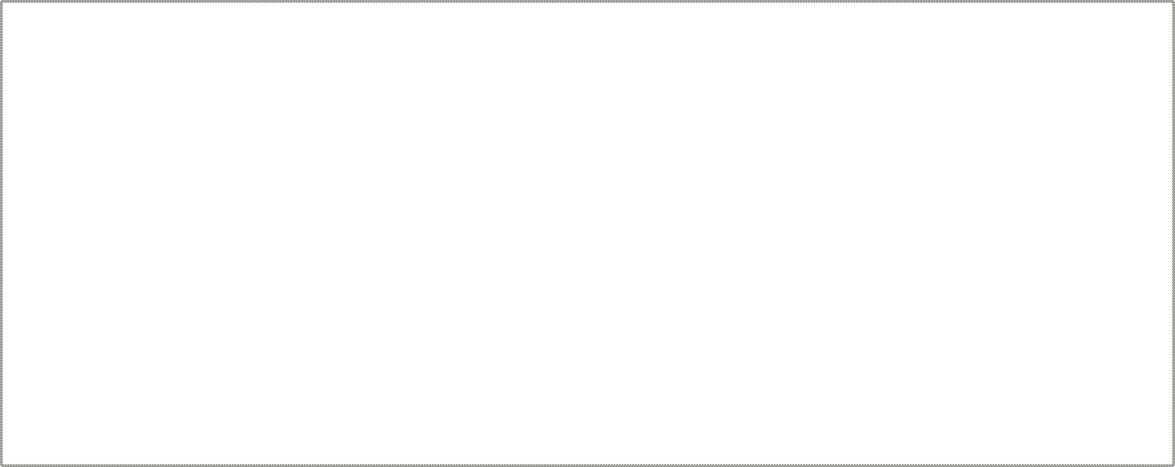 En esta situación han visto cómo una trabajadora distribuye su tiempo en un día laboral. A continuación se presenta el dibujo de un reloj muy especial: está dividi- do en 24 horas y no tiene agujas. Si ustedes tienen un trabajo, marquen dentro de este reloj, las fracciones de tiempo que emplea para trabajar. Si no tienen trabajo, piensen en el último que tuvo o imaginen alguno que les gustarían realizar.A continuación completen cada fracción con la tarea que realizan o realizarían du- rante ese tiempo de 24 horas. En sus cuadernos o carpetas dibujen un reloj similar y completen las actividades diarias de Andrea…Les proponemos que describan el recorrido que harán para llegar a la escuela cuan- do podamos retomar la presencialidad. Pueden también describir el recorrido que hacen para ir al trabajo o a la casa de un amigo o de una amiga.Utilicen para esto diferentes medidas tales como metros, kilómetros, leguas, cua- dras, etc.Movilización de valores y conductas personalesEn los tiempos que acontecen y frente a una crisis que nos toca vivir existen muchas co- munidades que se ven afectadas , y sin duda la “solidaridad” cumple un rol fundamental en este contexto. No podemos dejar de tener presente y reflexionar sobre las acciones que cada actor social realiza para colaborar con quienes nos necesitan. Como cualquiera de los ciudadanos y ciudadanas, debemos ser conscientes de que para reducir inequida- des, hoy más que nunca, es importante poder estar cerca de nuestra comunidad.El COVID-19 trajo aparejado grandes desafíos, y nos empuja a ser más pacientes, tole- rantes y, por qué no, a detenernos mirando a un costado para ver cómo ayudar. En este apartado del cuaderno la propuesta consiste en reflexionar que la mejor manera de coo- perar será estando cerca de las comunidades donde tenemos contacto, con atención a las oportunidades de colaborar.Historias, relatos y experiencias¿Les gusta la sopa? A muchas personas les gusta, aunque a otras no. Pero esta sopa…¿Probaron alguna vez la sopa de piedra? Si no la probaron, no saben lo que se pierden. Los invitamos a leer un cuento que justamente se llama La sopa de piedra.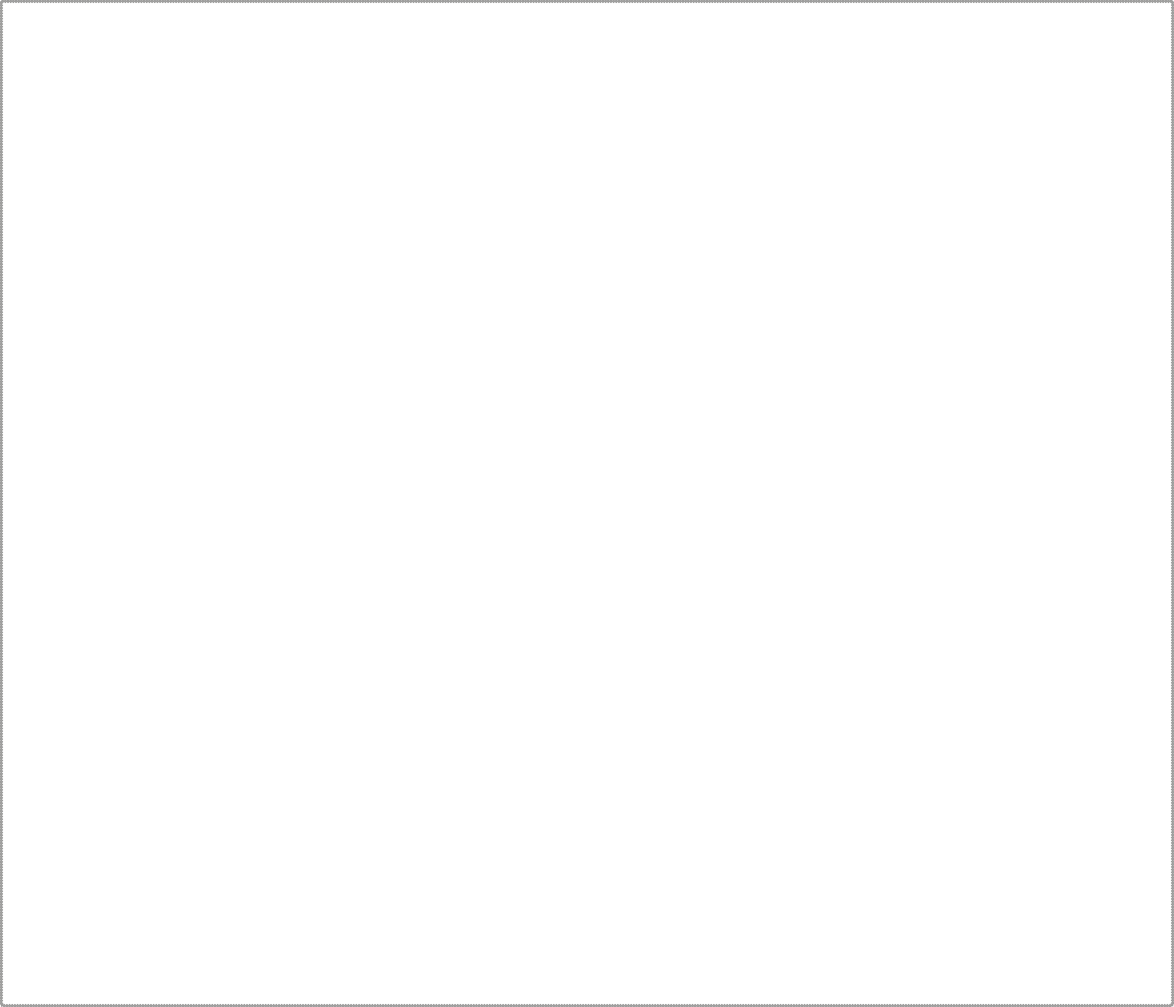 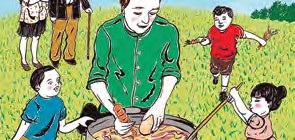 La sopa de piedraAdaptación del cuento popular portugués, escrito por Marcia Brown, año 1947Hubo una vez, hace muchos años, un país que acababa de pasar una guerra muy dura. Como ya es sabido, las guerras traen consigo rencores, envidias, muchos problemas, muchos muertos y mucha hambre. La gente no puede sembrar ni segar, no hay harina ni pan. Cuando en este país acabó la guerra, llegó a un pueblecito un soldado agotado, harapiento y muerto de hambre. Era muy alto y delgado. Hambriento,  llegó a una casa, llamó a la puerta y cuando vio a la dueña le dijo:—Señora, ¿no tendría un pedazo de pan para un soldado que viene muerto de hambre de la guerra? Y la mujer, mirándolo de arriba abajo, respondió:—Pero ¿estás loco? ¿No sabes que no hay pan, que no tenemos nada? ¿Cómo te atreves? ¡Mal rayo te parta!Y a golpes y patadas lo sacó fuera de la casa. Pobre soldado. Probó fortuna en una y otra casa, haciendo la misma petición y recibiendo a cambio peor respuesta y peor trato. El soldado, casi desfallecido, no se dio por vencido. Cruzó el pueblo de cabo a rabo y llegó al final, donde estaba el lavadero público. Halló  allí a unas cuantas muchachas y les dijo:—¡Eh! ¡Muchachas! ¿No han probado nunca la sopa de piedras que hago? Las muchachas se burlaron de él diciendo:—¿Una sopa de piedra? No hay duda de que estás loco.Pero había unos críos que estaban espiando y se acercaron al soldado cuando éste se marchabadecepcionado.—Soldado ¿te podemos ayudar?- le dijeron.—¡Claro que sí! Necesito una olla muy grande, un puñado de piedras, agua y leña para hacer el fuego.Rápidamente los chiquillos fueron a buscar lo que el soldado había pedido. Encendieron el fuego, pusieron la olla, la llenaron de agua    y echaron las piedras. El agua comenzó a hervir.—¿Podemos probar la sopa? —preguntaronFuente https://librosycasas.cultura.gob.ar/capitulos/la-sopa-de-piedra/impacientes los chicos.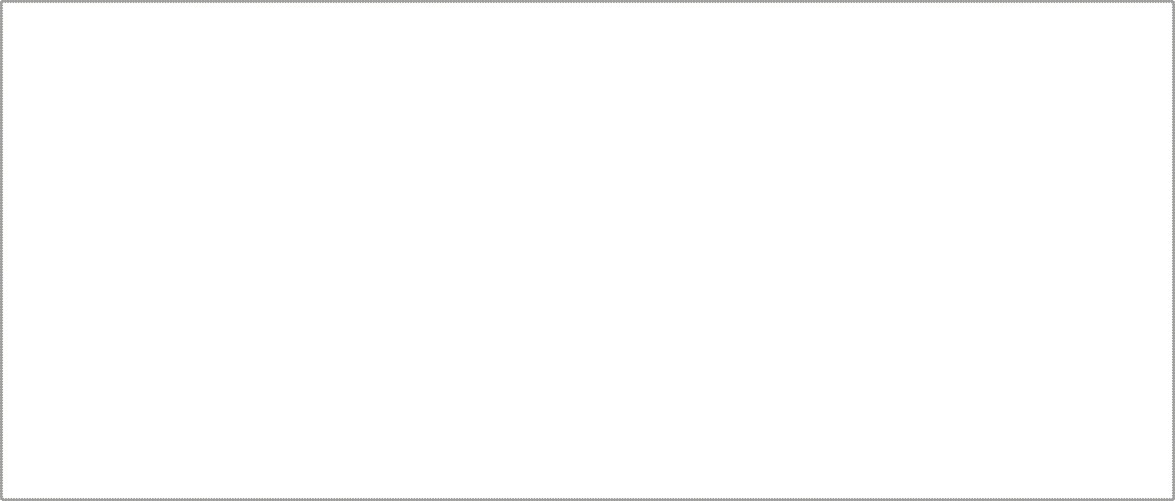 Les proponemos escribir un breve texto para leerle a un familiar o amigo; las siguientespreguntas orientarán su escritura.63.Cuando el soldado llegó al pueblo, ¿cómo lo recibió la gente?¿Qué actitudes demostraron los niños?¿Cómo consiguió los ingredientes para preparar la sopa?¿Era realmente una sopa de piedra?¿Les parece que sólo el soldado tenía hambre?¿Quiénes comieron la sopa cuando estuvo terminada?¿Cuál era el problema de los habitantes del pueblo? Finalmente, ¿qué aprendieron los habitantes de esa comunidad?Hoy, en este tiempo de pandemia, seguramente has podido presenciar o participar en algún acto de cooperación y colaboración ante las necesidades de tu comuni-dad. Narra en tu cuaderno o carpeta la experiencia o los momentos de la misma, desde tu lugar como ciudadano o ciudadana de esa comunidad.Escriban en sus carpetas las reflexiones, así cuando volvemos a la presencialidad, compartimos las lecturas.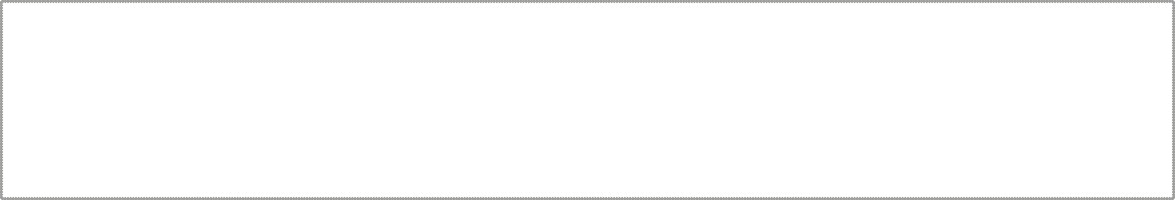 Como mencionamos al principio, el texto La sopa de piedra es un cuento. Y, ¿qué es un cuento?La palabra cuento proviene del término latino compŭtus, que significa cuenta. El concep-to se refiere a una narración breve de hechos imaginarios.Un cuento presenta un grupo reducido de personajes y un argumento relativamente sim- ple.Es posible distinguir entre dos grandes tipos de cuentos.El cuento popular suele estar asociado a las narraciones tradicionales que se transmiten de generación en generación (de padres a hijos, de abuelos a nietos) por la vía oral. Pueden existir distintas versiones de un mismo relato, ya que hay cuentos que mantienen una es- tructura similar pero con diferentes detalles. La mayoría de estos cuentos son anónimos, no conocemos quién los inventó.El cuento moderno, en cambio, se trata de relatos concebidos por la escritura y transmitidos de la misma forma. En el caso de estos cuentos, su creador o autor suele ser conocido.A partir de la definición de cuento y la dis- tinción entre los dos tipos de cuentos que se mencionan en el cuadro, ¿a qué grupo les parece que pertenece el cuento La sopa de piedra? Escríbanlo en su carpeta y comenten por qué decidieron colocarlo en ese grupo y no en los restantes.¿Conocen otros cuentos populares? ¿Cuá- les? ¿Alguna historia que les hayan contado sus padres o abuelos cuando eran chicos o chicas? Si es así, compártanlo a través de un audio de WhatsApp con sus docentes.Esto ya no es cuentoSeguramente, muchas veces escuchamos la pala- bra solidaridad. A continuación les dejamos una de varias definiciones sobre esa idea.En Sociología, la solidaridad se refiere al senti- miento y la actitud de unidad basada en metas ointereses comunes; es un término que se refiere a ayudar sin recibir nada a cambio.En definitiva, la solidaridad implica pensar en el otro, en el prójimo, en ese alguien cerca- no que nos necesita.Los invitamos a leer un fragmento del relato que surge a partir de una entrevista a Javier Ruiz Díaz y a reflexionar juntos sobre el papel de la solidaridad y la educación como cons- tructores de los sueños y las esperanzas.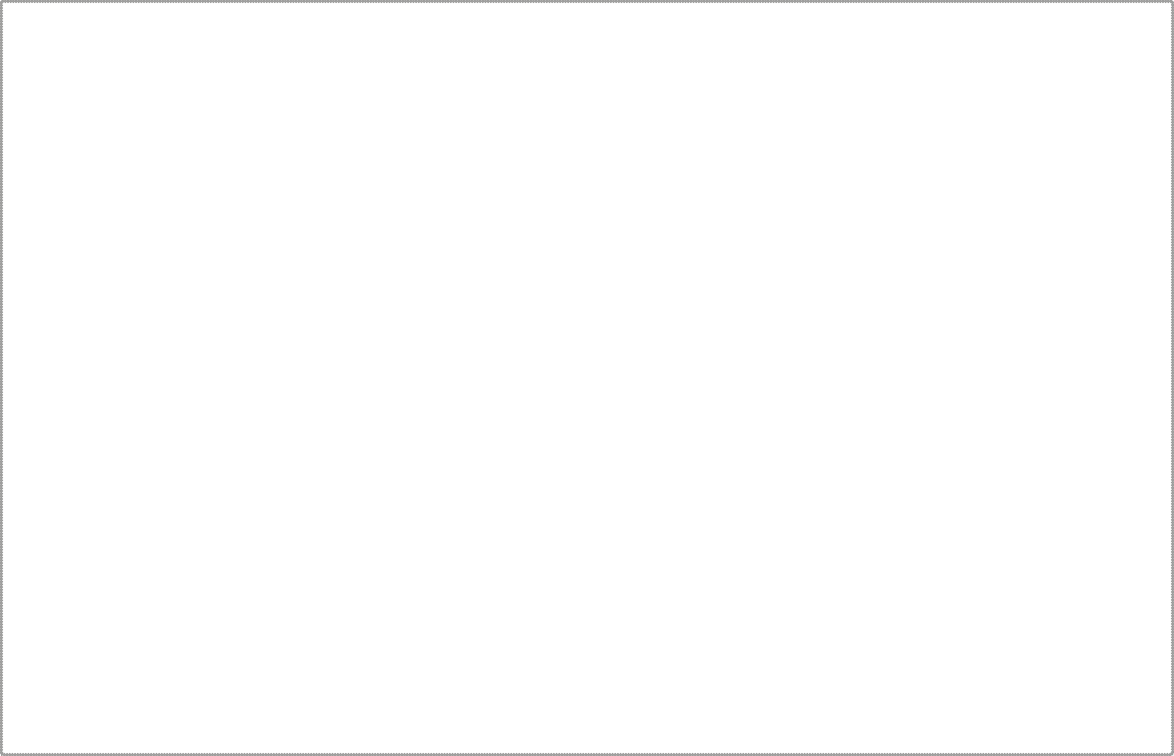 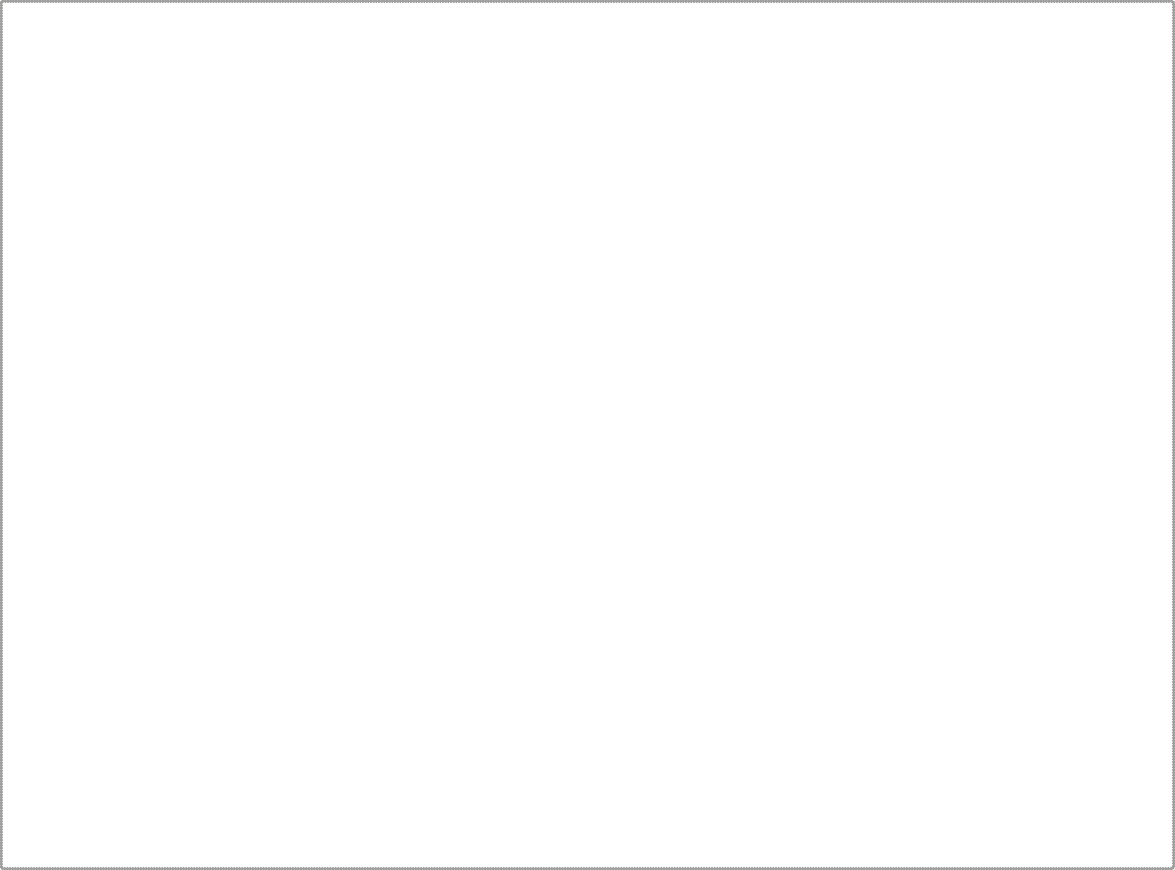 Para pensar juntos, escriban sus reflexiones en tu carpeta.En esta historia de vida, transitada por los centros de detención de menores y la cárcel, ¿qué papel les parece que tuvo el maestro Daniel?¿Qué les parece que hizo la educación y el cuidado del maestro Daniel, por Javier?¿Qué hace Javier, solidariamente, en Rancho Aparte?¿Cuál es el mensaje que les deja Javier a los pibes y las pibas?Ahora pueden escribir sus reflexiones, con sus propias palabras y con la orientación desus docentes, y compartirlas con el grupo.¿Cuánto tiempo ha pasado desde que aprendieron a leer y escribir?¿Qué motivos tienen para completar los trayectos escolares que ofrece la escuela?¿Por qué les parece importante a sus familias que ustedes concluyan exitosamente sus estudios? ¿imaginan continuarlos en los próximos niveles: secundario, tercia-rio, o universitarios?Javier habla de sueños y esperanzas. ¿Cuáles son los suyos?¿Se animan a contar alguna experiencia relacionada con la solidaridad que ustedes hayan vivido? ¿Se animan a escribirla y leérsela a sus maestros o educadores a través de algún audio u otros medios dispuestos?El mundo de las recetasCotidianamente, medimos muchísimas cosas: el peso de los ingredientes para una comi- da, la altura de una ventana para hacer una cortina, nuestra temperatura corporal para verificar si tenemos fiebre, las dimensiones de una habitación para colocarle un piso ce- rámico, la distancia que tenemos que recorrer para llegar a algún lugar, el tiempo que tarda el colectivo de casa al centro… y podríamos seguir escribiendo una lista muy larga.Si tuvieran que escribir la receta de la sopa del cuento que leyeron en este mismo Cuaderno, ¿qué otros elementos incluirían? Completen los datos que faltan.Título: ...................................................................................................................Ingredientes:   .................................................................................................................................................................................................................................................................................................................................................................................................................................................................................................................................................................................................................................................................Procedimiento:     ..........................................................................................................................................................................................................................................................................................................................................................................................................................................................................................................................................................................................................................................................................................................................................................................................................................................................................................................................................................................................................Ahora les toca a ustedes, ¿tienen alguna receta que hayan preparado especialmen- te en este tiempo de aislamiento para compartir? Les proponemos escribirla en su Cuaderno o carpeta, para hacerlo tengan en cuenta el título, los ingredientes, las cantidades y el procedimiento.Comidas con sabor a solidaridadA muchas personas les gusta cocinar, a otras no tanto. ¿A ustedes les gusta hacerlo?¿Cocinan en sus casas? ¿Se animarían a cocinar para un grupo grande de gente como la del comedor del barrio? Presten atención a las siguientes recetas.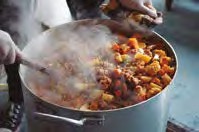 recetA  pArA  un  guiso  de  fideos  pArA  lA  ollAPara preparar 100 platos de guiso de fideos o arroz con carne se necesitan: 7 kilos de carne vacuna molida, 8 ki- los de fideos, 3 kilos de cebollas, 1/2 kilo de pimiento, 2 kilos de zanahoria, 4 litros de puré de tomate, 2 cabezas de ajo, 1/2 litro de aceite, 250 g de sal, 2 cuadraditos de caldo en cubos, 30 g de condimento para carne. Para servir, 100 bandejas plásticas descartables, y para coci- nar, leña o gas de garrafa.Fuente https://1ww.infofunes.com.ar/noticias/olla- popular-para-las-familias-de-zona-9-de-funesTeniendo en cuenta la siguiente lista de precios calculen el costo total de esa co- mida.12 familias del barrio aportarán el dinero para comprar todo lo necesario. Dividirán los gastos en partes iguales. ¿Cuánto dinero aportará cada familia?recetA de guiso de Arroz pArA 300 personAsCompleten el cuadro con las cantidades adecuadas a partir de la receta original.Aprovechamos esta fuente de imágenes que corresponden al cuento Sopa de piedra y a la introducción de Comidas con sabor a solidaridad , cotejamos y conversamos ,¿cuál sería tu parecer con respecto a las acciones del cuento y la imagen de una olla popular de la zona donde vivís en este tiempo de pandemia?Este tiempo de pandemia profundizó las desigualdades sociales y económicas ,de los sectores más vulnerados de nuestra sociedad , salarios bajos, fuentes laborales cerradas, etc, incrementaron la necesidad de que ciudadanos y ciudadanas tuvieran que inventar y reinventar nuevas formas de subsistencia para salir adelante. En el marco de la emergen- cia sanitaria, el Gobierno Nacional dispuso un Ingreso Familiar de Emergencia (IFE) para trabajadores informales y monotributistas de las primeras categorías.Microemprendimiento: Repostería tortas dulcesAna recibió la primera cuota del IFE y decidió invertirlo en un pequeño emprendimiento. Comprará ingredientes para hacer y vender tortas.Para cada torta de dulce de leche necesita:250 g de azúcar250 g de crema de leche500 g de harina leudante4 huevos100 g de nueces500 g de dulce de lecheEstos son los costos de los ingredientes: Azúcar	1 kg	$ 60Dulce de leche  1 kg	$ 220Harina	1 kg	$ 62Huevos	6 unidades	$ 60Crema	1 kg	$ 240Nueces	100 g	$ 140¿Cuánto gastó Ana para realizar tres tortas? ¿Cuánto costó aproximadamente cada torta?Si vendió cada torta a $ 650, ¿cuál fue la ganancia que obtuvo?Ana con el monto del IFE recibido, logró vender en el mes , 18 tortas iguales. Tam- bién tuvo que pagar una garrafa social de 10kg por el valor de $326 ,pero Anacuenta con el beneficio de subsidio por poseer un plan social de $183.¿Cuál fue el costo que tuvo que invertir Ana para sus tortas? ¿Cuánto dinero pudo recuperar por sus ventas?¿Con cuánto cuenta Ana en sus ahorros si no realizó otros gastos con su IFE?¿Cuál es tu opinión sobre el microemprendimiento de Ana? ¿Conocés a algún ve-cino, vecina que haya tenido la iniciativa como tuvo Ana?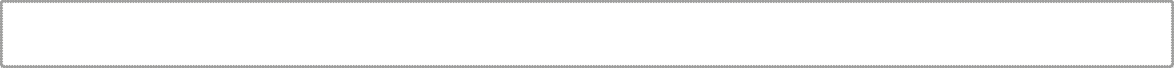 Salud para todos: La Responsabilidad ciudadana está en uno mismoYo me cuido y te cuido. ¿Y ustedes? ¿Lo hacemos a conciencia?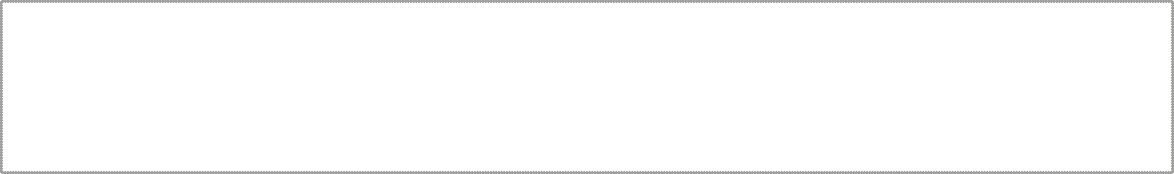 Teniendo en cuenta todo lo trabajado con tus docentes en este año tan particular , re- pasamos lo aprendido y seguimos atentos para informarnos y tomar las prevenciones necesarias sobre el COVID 19.Lean atentamente el folleto desarrollado por el Ministerio de Salud de la Nación y traten de responder si las siguientes afirmaciones son verdaderas o falsas.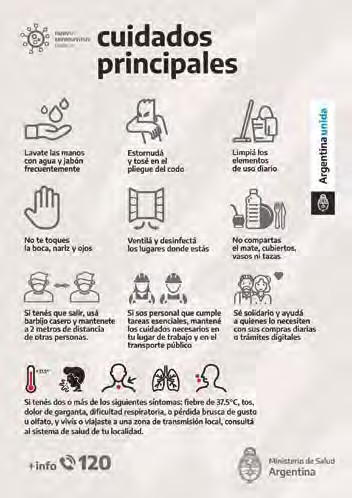 El folleto que leíste es un texto instructivo.Les proponemos escribir un texto instructivo, si es posible con los dibujos corres- pondientes, sobre cómo lavarse correctamente las manos en tiempos del Covid-19. Compártanlo si es posible, con su docente y el grupo. Pueden ver en los siguientes enlaces algunos ejemplos de ello.Indicaciones para la higiene de las manos https://www.who.int/gpsc/tools/Five_ moments/es/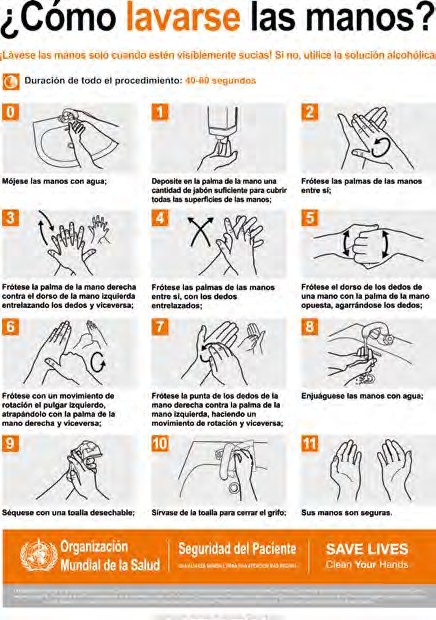 Fuente http://www.imss.gob.mx/salud-en-linea/infografias/lavado-manosAhora les pedimos que observen detenidamente el mapa del continente americano.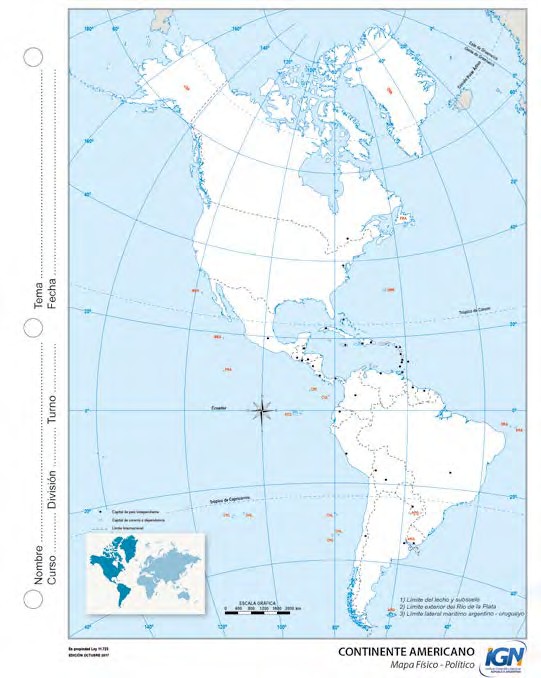 Fuente https://www.ign.gob.ar/AreaServicios/Descargas/MapasEscolares#nanogallery/gallery2/0/5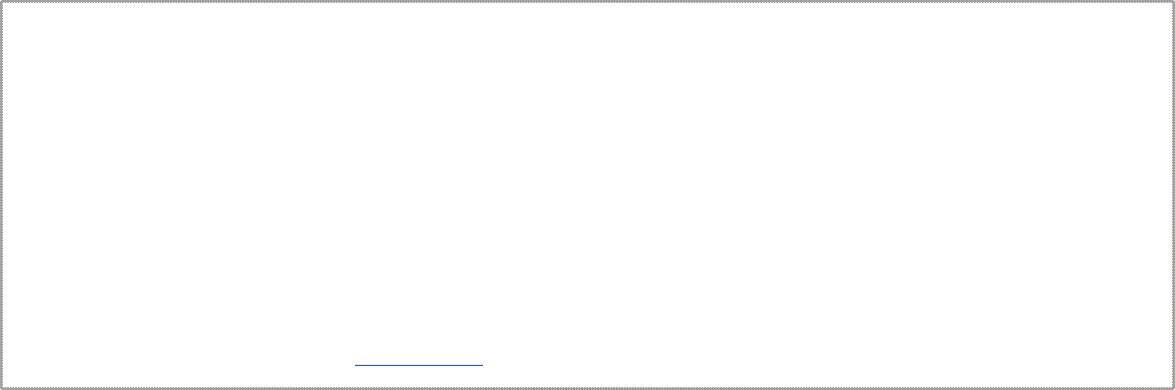 Nota: Datos al 25 de agosto de 2020, tomados de Página oficial de la Provincia de Santa FeObserven la tabla anterior:En rojo y en verde, se destacan los dos países con mayor número de casos confir- mados y de fallecidos del mundo.Estos países son ...................................................................................................................................De los países limítrofes de Argentina, exceptuando a Brasil ¿cuál es el que presen-ta mayor número de casos confirmados? ¿Cuál el menor?¿Cuál de ellos presenta el menor número de fallecidos?Sabían queEl primer caso confirmado de la pandemia en Argentina se dio a conocer el 3 de marzo de 2020. Al 25 de agosto de 2020, se confirmaron 359.638 casos de personas infectadas y 7.563 muertes en total.El 7 de marzo, el Ministerio de Salud confirmó la primera muerte del país. Un hombre de 64 años que había viajado a París, Francia; tenía enfermedades preexistentes que complicaron su cuadro.Debido a que la Argentina es un país federal, las decisiones para luchar contra la pandemia las toman cada una de las provincias y la Ciudad de Buenos Aires, sin perjuicio de las facultades propias y concurrentes del gobierno nacional. Para enfrentar la pandemia, Argentina, como la mayoría de los  países del mundo, adoptó una serie de medidas sanitarias, económicas y sociales, consensuadas entre el gobierno nacional y todas las provincias y la Ciudad de Buenos Aires.Sanitariamente, el enfoque de Argentina para enfrentar la pandemia se caracterizó por una cuarentena (aislamiento) temprana y estricta que abarcó todo el país durante 46 días, seguida de una flexibilización por regiones, que permitió levantar la cuarentena en la mayor parte del país, para establecer protocolos de distanciamiento, manteniéndola en las áreas de alto contagio.La cuarentena y demás medidas sanitarias lograron una baja tasa de mortalidad, con 126 fallecimientos cada millón de habitantes el 16 de agosto, un resultado comparativamente mejor que otros países sudamericanos como Perú (796), Chile (546), Brasil (507), Bolivia (347), Ecuador (343) y Colombia(296).El Estado nacional tomó una serie de medidas de emergencia (emisión monetaria, subsidios a personas  y empresas, bolsones de alimentos, tarjetas alimentarias, prohibición de despidos, desalojos y corte de servicios públicos, créditos, desgravaciones impositivas) con el fin de garantizar que toda la población perciba un mínimo de ingresos y acceda a los alimentos, preservar los empleos y evitar que quiebren las empresas.Entre las medidas económicas adoptadas se destacan el Ingreso Familiar de Emergencia y la Asistencia de Emergencia al Trabajo y la Producción, conocidas por sus siglas IFE y ATP; el IFE es una suma fija para cada trabajador informal o autónomo de bajo ingreso, mientras que la ATP es una batería de herramientas de asistencia para las empresas, que incluye desgravaciones impositivas, créditos blandos y subsidios.Para más información ver https://www.argentina.gob.ar/noticias/el-gobierno-definio-la-readecuacion-de-las-medidas-de-asistencia-economica-y-productivaPandemia de enfermedad por coronavirus de 2020 en América. Visitar el enlace: https://es.wikipedia.org/wiki/Pandemia_de_enfermedad_por_coronavirus_de_2020_en_ Am%C3%A9ricaConfirman el primer fallecimiento por coronavirus en la Argentina: un hombre de 64 años que estuvo en Francia https://www.lanacion.com.ar/sociedad/confirman-primer-muerto-coronavirus-argentina- hombre-63-nid2341027Santa Fe y el COVID-19El 16 de marzo el Boletín Oficial de la Provincia, publicaba el Decreto Nº 0213/20, por el cual se dispuso adherir a la provincia de Santa Fe a las disposiciones del Decreto de Ne- cesidad y Urgencia (DNU) N° 260/20 del Poder Ejecutivo Nacional, por el que se ampliara la emergencia pública en materia sanitaria establecida por Ley Nº 27541, en virtud de la Pandemia declarada por la Organización Mundial de la Salud (OMS) en relación con el coronavirus COVID-19, por el plazo de UN (1) año; y cuyos artículos iniciales, expresaban: ARTÍCULO 1.- Dispónese, con carácter precautorio, que las personas que a partir de la fecha del presente decreto ingresen al territorio de la Provincia de Santa Fe por cualquier punto de la misma provenientes del extranjero, y con independencia del medio de trans- porte que empleen a tal fin, deberán observar las medidas de aislamiento obligatorio a que hace referencia el artículo 7° del Decreto de Necesidad y Urgencia (DNU) 260/20;  por el término de catorce (14) días corridos establecidos en el mismo, desde su ingre-   so. ARTÍCULO 2.- Encomiéndase al Ministerio de Salud la verificación del estricto cum- plimiento de lo dispuesto por el artículo precedente, de conformidad al procedimiento establecido por el artículo 13 del Decreto Nº 0261/20 oportunamente emitido por este Poder Ejecutivo…Para completar su lectura, pueden visitar el siguiente enlace:https://www.santafe.gov.ar/boletinoficial/ver.php?seccion=2020/2020-03-19decreto0265-2020.htmlLos datos en nuestra Provincia al 25 de agosto de 2020, ya demostraban el impacto de  la pandemia en el territorio.5.380 Confirmados28.521 Descartados 3.646 Recuperados 63 Fallecidos197 Internados35.915 NotificadosPara completar la información y con apoyo de sus docentes pueden visitar el siguiente enlace: https://www.santafe.gob.ar/ms/covid19/Para pensar y reflexionar:¿Qué opinión tienen sobre las medidas dispuestas por el gobierno? Pueden re-flexionar y compartir por los medios dispuestos por sus docentes.¿ Qué medidas de cuidado consideran necesarias e importantes para la preven- ción del COVID-19?¿Saben en qué consisten los programas como Ingreso Familiar de Emergencia (IFE) y de Asistencia al Trabajo y la Producción (ATP)? ¿Están enterados si alguiende su familia o vecinas/os fueron incluidos en estos programas? ¿Qué reflexioneshacen sobre la existencia de estos programas y sus propósitos?En relación con las medidas actuales de cuidado sanitario: ¿Cuál es el nombre de la localidad donde viven? ¿Pueden describir en un registro escrito cómo se desa- rrolla en ella la situación sanitaria en la actualidad? Luego compartan sus conclu- siones con sus docentes y compañeros en algún encuentro virtual ( si es posible)  o grupo de whatsapp.Estos son titulares de algunos de los diarios de la provincia del día 25 de agosto de 2020.Si pueden acceder a internet, lean las siguientes notas y escriban una opinión respecto    a la situación de nuestra provincia con respecto a contagios COVID-19 y luego pueden compartirla con la o el docente. Coronavirus: Santa Fe registró el pico máximo de 354 casos; 146 de los cuales son de la ciudad de Rosario: También notificaron un número importante de casos Vena-do Tuerto con 36 positivos; la ciudad de Santa Fe 25; Santo Tomé 18 y San Lorenzo17, entre otros https://www.santafe.gob.ar/ms/covid19/Coronavirus: Santa Fe registró el pico máximo de 354 casos; 146 de los cuales son de la ciudad de Rosario. También notificaron un número importante de casos Vena- do Tuerto con 36 positivos; la ciudad de Santa Fe 25; Santo Tomé 18 y San Lorenzo 17, entre otroshttps://www.ellitoral.com/index.php/id_um/255568-volvieron-a-subir-los-casos- de-covid-record-de-354-en-la-provincia-25-de-la-ciudad-maximos-registros-en- una-jornada-salud.htmlEn la Provincia, la marca máxima de contagiados en un día, se vuelve una respon- sabilidad socialEn la ciudad, récord de 25 positivos nuevos y preocupan otros 18 casos en Santo ToméSe acelera la curva de contagios en toda la bota santafesina: la cantidad de perso- nas con coronavirus desde el inicio de la pandemia ascendió a 5.380. La vecina ciu- dad acumula ya 85 confirmados. El virus se expande en el departamento La Capital, con más casos en Sauce Viejo, Recreo, Monte Vera y Arroyo Leyes. Coronavirus en Santa Fe: 354 nuevos casos en la provincia y 25 en la ciudadCon los 354 nuevos contagios por coronavirus registrados en la jornada, la provin- cia de Santa Fe llegó a 5.380 positivos desde la llegada de la pandemia. La ciudad de Santa Fe sumó 25 pacientes. Durante esta jornada también fallecieron cinco santafesinos a causa de la pandemia. https://www.airedesantafe.com.ar/salud/coronavirus-santa-fe-354-nuevos-casos- la-provincia-y-25-la-ciudad-n168929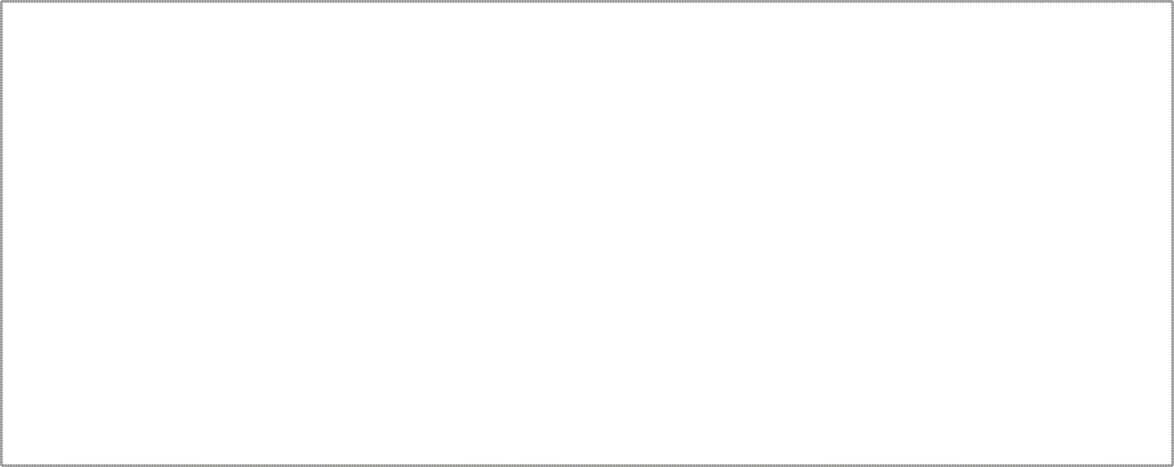 79. a. ¿Qué reclamarían hoy, colectivamente? Por ejemplo, como parte de una comuni- dad, o de sus barrios. ¿Por qué?¿A quién estaría dirigido ese reclamo?¿Con quiénes les parece que podrían organizarse para plantear lo que les parece justo?¿Cómo lo harían hoy, en este tiempo de pandemia?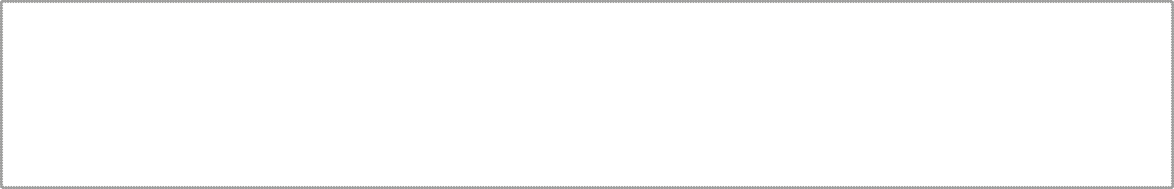 80.Pensando en la escuela, ¿cuáles serían, según sus pareceres, los derechos de par- ticipación y responsabilidad que tienen en ella?¿Cuáles, creen, deberían tener y no tienen?Y en sus comunidades, ¿qué derechos piensan que se respetan? ¿Por qué?Como miembros de una sociedad ¿cuáles son nuestras responsabilidades ? Pue- den escribirlas en sus carpetas para, luego, compartirlas por el medio que propon-gan sus docentes.¿Qué piensan del aumento de casos de violencia contra las mujeres que se relevan en estos meses? ¿Consideran que están dadas las condiciones para que las de- nuncias de las víctimas y prevenciones ciudadanas tengan el contexto de cuidado correspondiente? Fundamenten sus respuestas con ayuda de sus docentes.¿Por qué consideran que hay aumento de delitos en el período que contempla lacuarentena y de aislamiento social y obligatorio? ¿Qué acciones consideran que podrían contribuir a detener las acciones delictivas? Fundamenten sus respuestas con ayuda de sus familiares y docentes.Espacio para comentar…En estos días en que la pandemia nos atrapa y exige un aislamiento del resto de nuestro grupo de amigos, compañeros de estudios, seres queridos, ¿nos preparamos para seguir afrontando la vida de una manera diferente a lo acostumbrado, con aprendizajes, ense- ñanzas, experiencias de vida para crecer como ciudadanos autónomos y responsables? Justifiquen sus reflexiones y comenten en familia.Con esta frase que recuperamos de Eduardo Galeano, los invitamos a una autorreflexión, seguramente estas palabras alentarán sus pensamientos, sus percepciones de sí mismos y podrán comentar lo que aquí, se sugiere:«Yo creo que fuimos hijos de los días, porque cada día tiene una historia y nosotros so- mos las historias que vivimos.»Cada día sumaste algo más a tu historia de vida personal y escolar … Ya ven… cómo todo sucede día a día.Reflexiona cada uno y para su registro diario:¿Cómo te sentiste con los temas y actividades a resolver que te propuso el Cuader- no? ¿Te resultaron fáciles , difíciles, interesantes?¿Tuviste muchas dudas? ¿Cuáles fueron las mayores dificultades que se te presen- taron a la hora de resolver las actividades? ¿Cómo las resolviste?¿Sentís que pudiste incorporar aprendizajes nuevos a los que ya tenías? ¿Cuáles fueron los más determinantes? ¿Cómo los incorporarías a tu vida personal?Escribe una frase para tus compañeros de grupo invitándolos a seguir construyen- do nuevas historias por vivir con el saber y la alegría de aprender.BibliografíaDiseño Curricular Jurisdiccional de Educación de Jóvenes y Adultos. Nivel Primario. Mi- nisterio de Educación de la Provincia de Santa Fe (2007).Documento Anexo del Diseño Curricular Jurisdiccional de Educación Permanente para Jóvenes y Adultos, Nivel Primario. Secretaría de Educación. Dirección Provincial de Edu- cación Permanente de Jóvenes y Adultos. Ministerio de Educación de la Provincia de Santa Fe. (2019).Formación para el Trabajo 1. Educación General Básica para Adultos. Modalidad Semipre- sencial.Ministerio de Educ. Ciencia y Tecnología, Ministerio de Trabajo, Empleo y Seguri- dad Social.Lengua Módulos 1, 2 y 3 para docentes. Educación General Básica para Adultos .Modali- dad Semipresencial. Ministerio de Educ. Ciencia y Tecnología. Ministerio de Trabajo, Em- pleo y Seguridad Social.Manual Triárea Soy dequinto 5. Editorial Ediba.Pueblos Indígenas en la Argentina: historias, cultura, lenguas y educación. Ministerio de Educación y Deporte de la Nación.Fuentes de imágenes y datoses.wikipedia.org http://mapoteca.educ.ar/.files/index.html.1.html http://planlectura.educ.ar/http://rafaela.inta.gov.ar/mapas/capacidad_productiva/general-obligado.htm http://reconquista.gob.ar/turismo/jaaukanigas http://www.imss.gob.mx/salud-en-linea/infografias/lavado-manoshttp://www.regionlacapital.com.ar/2020/08/ciudad-tomada-por-el-fuego-hubo- incendios-en-las-islas-y-en-vivienda-de-la-costanera/https://api.creativecommons.engineering/v1/thumbs/66f6de1c-844a-4ef5-ac35- bba1a53e1ac2 http://www.santafe.gob.ar/index.php/web/content/view/full/212276/ (subtema)https://es.wikipedia.org/wiki/Antonio_Bernihttps://es.wikipedia.org/wiki/Pandemia_de_enfermedad_por_coronavirus_de_2020_ en_Am%C3%A9ricahttps://estrucplan.com.ar/indicadores-ambientales-para-la-gestion-de-los-residuos- solidos-domiciliarios-en-rosario-argentina/https://libelula.com.pe/noticia/dia-mundial-de-los-humedales-por-que-son- importantes/https://librosycasas.cultura.gob.ar/capitulos/la-sopa-de-piedra/ https://search.creativecommons.org/photos/b7271f2f-b419-4edc-8a8a-6541b3571540 https://twitter.com/i/status/1287872928936103936https://www.aguassantafesinas.com.ar/portal/wp-content/uploads/2017/08/ASSA_ LaCasaDelAgua_CuentosYCanciones.pdfhttps://www.airedesantafe.com.ar/salud/coronavirus-santa-fe-354-nuevos-casos-la- provincia-y-25-la-ciudad-n1https://www.conclusion.com.ar/info-general/historias-contadas-en-voz-baja-javier- ruiz-diaz-referente-de-rancho-aparte/05/2019/https://www.ellitoral.com/index.php/id_um/255568-volvieron-a-subir-los-casos-de- covid-record-de-354-en-la-provincia-25-de-la-ciudad-maximos-registros-en-una- jornada-salud.htmlhttps://www.enredando.org.ar/2017/05/24/rancho-aparte/https://www.ign.gob.ar/AreaServicios/Descargas/MapasEscolares#nanogallery/ gallery2/0/5https://www.ign.gob.ar/AreaServicios/Descargas/MapasEscolares#nanogallery/ gallery3/0/7https://www.infofunes.com.ar/noticias/olla-popular-para-las-familias-de-zona-9-de- funeshttps://www.lacapital.com.ar/la-ciudad/mitos-la-sequia-los-incendios-y-las-bombas- la-construccion-del-puente-victoria-n2605513.htmlhttps://www.lanacion.com.ar/sociedad/confirman-primer-muerto-coronavirus- argentina-hombre-63-nid2341027https://www.miradorprovincial.com/?m=interior&id_um=253479-el-humedal-del-parana-es-uno-de-los-mas-importantes-del-mundo-quema-en-las-islas#.Xz2kWYNJGR8https://www.rosario.gob.ar/web/servicios/higiene-urbana/recoleccion-de-residuos/ contenedoreshttps://www.santafe.gob.ar/ms/covid19/https://www.santafe.gov.ar/boletinoficial/ver.php?seccion=2020/2020-03-19decreto0265-2020.htmlhttps://www.sustentartv.com/1-al-30-de-septiembre-campana-mundial-a-limpiar-el- mundo/https://www.who.int/gpsc/tools/Five_moments/es/ https://youtu.be/m9deXF8viyw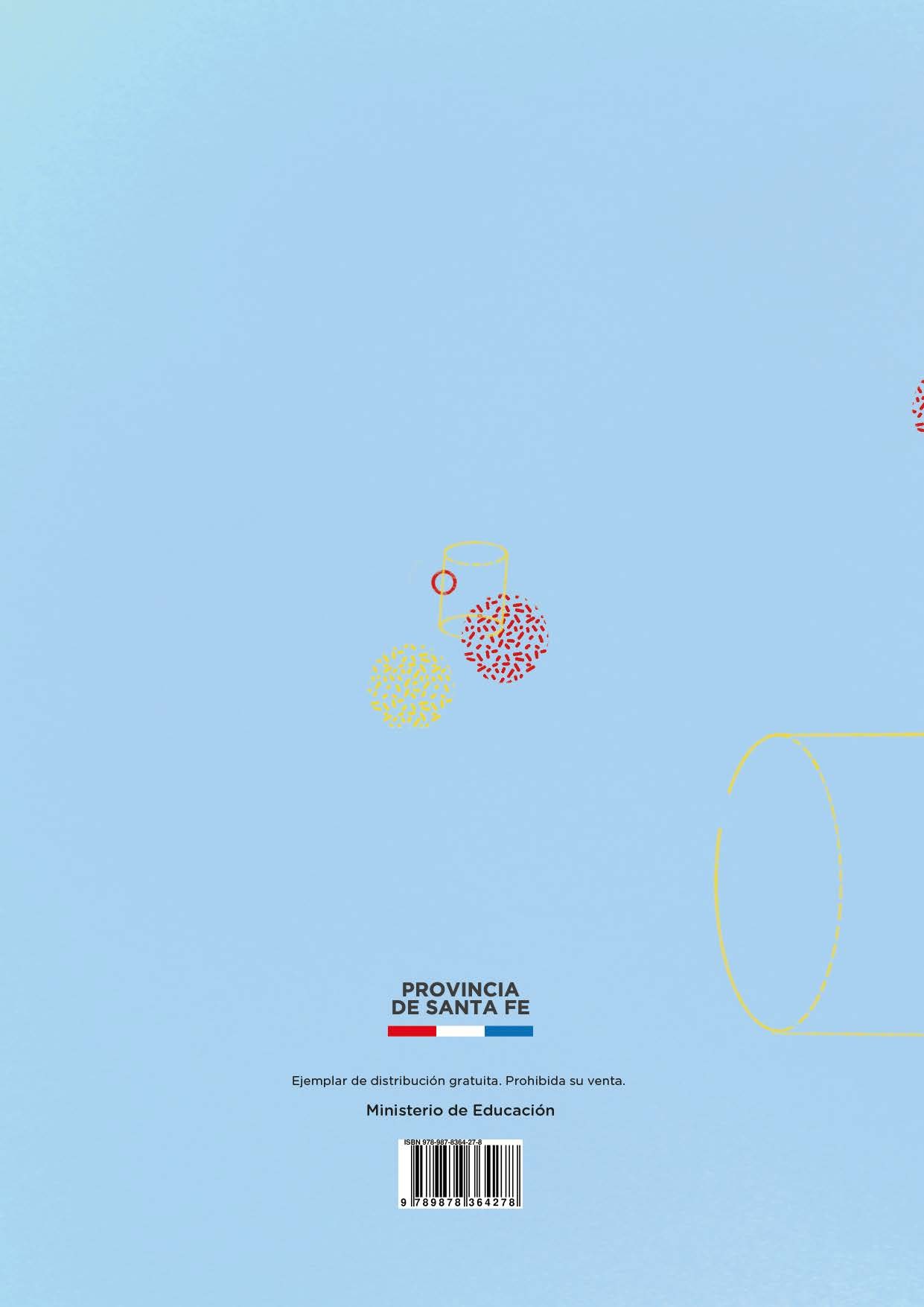 DIFÍCILMEDIANAMENTE DIFÍCILFÁCILFUNCIÓNPROPÓSITO COMUNICATIVOEXPRESIVADar a conocer sentimientos, emociones, opiniones, gustos o deseos propios.APELATIVADar una orden, solicitar, pedir un favor, convencer a otros para que hagan algo.INFORMATIVAInformar sobre cosas, personas, lugares, ideas, teorías, etc. Se da más importancia al tema del mensaje.POÉTICATransmitir belleza por medio del lenguaje. Generar disfrute y gusto en los lectores.kilogramohectogramodecagramogramodecigramocentigramomiligramo1000 g100 g10 g1 g0,1 g0,01 g0,001 gMESTONELADAS/ MESPROMEDIO POR DÍA TONELADAS/DÍAPROMEDIO POR DÍA Y POR HABITANTE PPC2KG/DÍA/HABITANTEEnero19.264642,300,535Febrero20.002714,350,596Marzo21.398690,250,575Abril20.755691,830,577Mayo19.787638,290,532Junio20.909696,960,581Julio19.658634,120,529Agosto21.113681,060,568Septiembre20.520684,000,570Octubre20.953675,900,563Noviembre21.212707,060,589Diciembre22.060711,610,593La secretaria de Gestión Territorial Educativa, Rosario Cristiani, explicó que el kit cuenta además con una serie de instructivos para los asistentes escolares y porteros, a través de los cuales se les explica de manera sencilla y puntual cómo realizar la desinfección de los tanques de agua, cómo almacenar el agua y cómo clorinarla, para que sea segura. «En la provincia de Santa Fe no hay agua potable en todos los lugares, por lo que para la higiene se va a usar agua clorinada y agua potable adquirida para el consumo de los niños», señaló.(…) una situación de aislamiento obligatorio señala una situación especial de vulnerabilidad de las mujeres, generando un terreno fértil en que estas situaciones podrían multiplicarse.(...) el mandatario señaló: «Vamos a permitir que los espacios verdes sean de tránsito y no de permanencia, fundamentalmente que la gente pueda hacerlo corriendo, caminando o paseando, pero no quedándose en el lugar compartiendo el mate»...Lo que se suele quemar son los humedales herbáceos y con ello se afecta también su enorme biodiversidad. Las islas poseen una enorme variedad de humedales donde se han citado más de 700 especies de plantas vasculares y una diversidad de fauna litoraleña que usa estos ambientes como hábitat (al menos 50 especies de mamíferos, 260 de aves, cerca de 300 de peces, 27 de anfibios, más de 30 de reptiles y una enorme variedad de invertebrados).ProvinciaPoblaciónPoblaciónProvincia20012010Total del país36.260.13040.117.096Ciudad Autónoma de Buenos Aires2.776.1382.890.151Buenos Aires13.827.20315.625.084Catamarca334.568367.828Chaco984.4461.055.259Chubut413.237509.108Córdoba3.066.8013.308.876Corrientes930.991992.595Entre Ríos1.158.1471.235.994Formosa486.559530.162Jujuy611.888673.307La Pampa299.294318.951La Rioja289.983333.642Mendoza1.579.6511.738.929Misiones965.5221.101.593Neuquén474.155551.266Río Negro552.822638.645Salta1.079.0511.214.441San Juan620.023681.055San Luis367.933432.310Santa Cruz196.958273.964Santa Fe3.000.7013.194.537Santiago del Estero804.457874.006Tierra del Fuego, Antártida e Islas del Atlántico Sur101.079127.205Tucumán1.338.5231.448.188ProvinciaSuperficie enkm2Total del país3.745.997Ciudad Autónoma de Buenos Aires200Buenos Aires307.571Catamarca102.602Chaco99.633Chubut224.686Córdoba165.321Corrientes88.199Entre Ríos78.781ProvinciaSuperficie enkm2Formosa72.066Jujuy53.219La Pampa143.440La Rioja89.680Mendoza148.827Misiones29.801Neuquén94.078Río Negro203.013Salta155.488San Juan89.651San Luis76.748Santa Cruz243.943Santa Fe133.007Santiago del Estero136.351Tierra del Fuego, Antártida e Islas del Atlántico Sur987.168Tucumán22.524MedidaUnidad de medidaMagnitudLata de gaseosaTu pesoTu alturaBotella de gaseosaBolsa de papasTu edadLongitud de la ArgentinaÁrea de la ArgentinaCarne picada1 kg$ 280Fideospaquete de 1/2 kg$ 35Cebolla1 kg$ 60Pimiento1 kg$ 180Zanahoria1 kg$ 50Puré de tomate1 l$ 105Cabeza de ajounidad$ 55Aceite1 l$ 90Sal1 kg$ 70Cubos de caldocaja x 2$ 43Cond. para carnepaquete 30 g$ 24Bandejaspaquete x 100$ 325Ingredientes300porciones200porciones100porciones50porcionesarroz24 kgcarne18 kgbotellas de puré de tomate9cebolla12 kgzanahoria6 kgpapa12 kgzapallo6 kgAccionesVerdaderoFalsoEs importante que te laves bien las manos con agua y jabón frecuentemente, durante más de 20 segundos.Podés compartir el mate pero no vasos y tazas.Para salir tenés que usar barbijo y mantener la distancia de 2 metros entre las personas.No debés tocarte la boca, la nariz ni los ojos.Ventilá y desinfectá los lugares donde estás.Si tenés fiebre, dolor de garganta y perdiste el olfatobruscamente, consulta al sistema de salud de tu localidad.ConfirmadosFallecidosRecuperadosTerritoriosPoblaciónTotalesTotalesTotalesEstados Unidos331 800 0004 371 992150 7132 090 231Argentina45 377 000359 6387 563263 202Bolivia11 635 00096 4593 88433 720Brasil211 420 0003 359 570108 5362 478 494Paraguay7 253 0008 389975 516Uruguay3 531 00094328825Chile19 374 000387 50210 513385